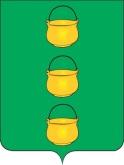 ГЛАВА
 ГОРОДСКОГО ОКРУГА КОТЕЛЬНИКИ
 МОСКОВСКОЙ ОБЛАСТИПОСТАНОВЛЕНИЕ13.06.2019 № 397 ПГг. КотельникиО внесении изменений в муниципальные правовые актыРуководствуясь статьей 179 Бюджетного кодекса Российской Федерации, Федеральным законом от 06.10.2003 № 131-ФЗ «Об общих принципах организации местного самоуправления в Российской Федерации», постановлением главы городского округа Котельники Московской области от 02.07.2014 № 606-ПГ «Об утверждении порядка разработки, реализации и оценки эффективности муниципальных программ городского округа Котельники Московской области» (в редакции постановлений администрации городского округа Котельники Московской области от 07.09.2015 № 639-ПА, от 29.01.2016 № 140-ПА, от 24.06.2016 № 1563-ПА, от 27.12.2016 № 2551-ПА и постановлений главы городского округа Котельники Московской области от 24.11.2017 № 633-ПГ, от 13.09.2018 № 792-ПГ) и постановлением администрации городского округа Котельники Московской области от 23.09.2016 № 2170-ПА  «Об утверждении перечня муниципальных программ, реализуемых на территории городского округа Котельники Московской области» (в редакции постановлений  главы городского округа Котельники Московской области от 15.09.2017 № 436-ПГ, от 24.11.2017 № 633-ПГ),  постановляю:1. Внести в постановление главы городского округа Котельники Московской области от 22.12.2017 №731-ПГ «Об утверждении муниципальной программы «Формирование современной комфортной городской среды городского округа Котельники Московской области» на 2018-2022 годы» (в редакции постановлений главы городского округа Котельники Московской области от 12.03.2018 № 169-ПГ, от 26.03.2018       № 230-ПГ, от 27.06.2018 № 599-ПГ, от 13.08.2018 № 761-ПГ, от 14.09.2018  № 798-ПГ, от 28.09.2018 № 848-ПГ, от 17.10.2018 № 931-ПГ, от 13.11.2018  № 1020-ПГ, от 05.12.2018 № 1092-ПГ, от 24.12.2018 № 1159-ПГ, от 05.03.2019 № 103-ПГ, от 15.04.2019 № 224-ПГ, от 17.05.2019 № 313-ПГ, от 04.06.2019 № 374-ПГ) следующие изменения:1.1. Паспорт муниципальной программы «Формирование современной комфортной городской среды городского округа Котельники Московской области» на 2018-2022 годы» изложить в новой редакции (приложение 1 к настоящему постановлению);1.2. Раздел «Планируемые результаты реализации муниципальной программы городского округа Котельники Московской области «Формирование современной комфортной городской среды на 2018-2022 годы» муниципальной программы городского округа Котельники Московской области «Формирование современной комфортной городской среды на 2018-2022 годы» изложить в новой редакции (приложение 2 к настоящему постановлению);1.3. Раздел «Методика расчета значений планируемых результатов реализации муниципальной программы городского округа Котельники Московской области «Формирование современной комфортной городской среды на 2018-2022 годы» муниципальной программы городского округа Котельники Московской области «Формирование современной комфортной городской среды на 2018-2022 годы» изложить в новой редакции (приложение 3 к настоящему постановлению);1.4. Паспорт муниципальной подпрограммы «Комфортная городская среда» муниципальной программы «Формирование современной комфортной городской среды городского округа Котельники Московской области» на 2018-2022 годы» изложить в новой редакции (приложение 4 к настоящему постановлению);1.5. Приложение №1 к муниципальной подпрограмме «Комфортная городская среда» «Перечень мероприятий муниципальной подпрограммы «Комфортная городская среда»» изложить в новой редакции (приложение 5 к настоящему постановлению);1.6. Паспорт муниципальной подпрограммы «Благоустройство территорий городского округа Котельники» муниципальной программы «Формирование современной комфортной городской среды городского округа Котельники Московской области» на 2018-2022 годы» изложить в новой редакции (приложение 6 к настоящему постановлению);1.7. Приложение №1 к муниципальной подпрограмме «Благоустройство территорий городского округа Котельники» «Перечень мероприятий муниципальной подпрограммы «Благоустройство территорий городского округа Котельники»» изложить в новой редакции (приложение 7 к настоящему постановлению);1.8. Паспорт муниципальной подпрограммы «Обеспечивающая подпрограмма» муниципальной программы «Формирование современной комфортной городской среды городского округа Котельники Московской области» на 2018-2022 годы» изложить в новой редакции (приложение 8 к настоящему постановлению);1.9. Приложение №1 к муниципальной подпрограмме «Обеспечивающая подпрограмма» «Перечень мероприятий муниципальной подпрограммы «Обеспечивающая подпрограмма»» изложить в новой редакции (приложение 9 к настоящему постановлению).2. Внести в постановление главы городского округа Котельники Московской области от 22.12.2017 №729-ПГ «Об утверждении муниципальной программы «Развитие инженерной инфраструктуры и энергоэффективности городского округа Котельники Московской области на 2018-2022 годы» (в редакции постановлений главы городского округа Котельники Московской области от 26.03.2018 № 229-ПГ, от 29.06.2018       № 609-ПГ, от 13.08.2018 № 762-ПГ, от 24.09.2018 № 827-ПГ, от 17.10.2018 № 931-ПГ, от 24.12.2018 № 1159-ПГ, от 13.03.2019 № 127-ПГ, от 17.05.2019 № 313-ПГ) следующие изменения:2.1. Паспорт муниципальной программы «Развитие инженерной инфраструктуры и энергоэффективности городского округа Котельники Московской области на 2018-2022 годы» изложить в новой редакции (приложение 10 к настоящему постановлению);2.2. Раздел «Планируемые результаты реализации муниципальной программы городского округа Котельники Московской области «Развитие инженерной инфраструктуры и энергоэффективности городского округа Котельники Московской области на 2018-2022 годы» муниципальной программы городского округа Котельники Московской области «Развитие инженерной инфраструктуры и энергоэффективности городского округа Котельники Московской области на 2018-2022 годы» изложить в новой редакции (приложение 11 к настоящему постановлению);2.3. Раздел «Методика расчета значений планируемых результатов реализации муниципальной программы городского округа Котельники Московской области «Развитие инженерной инфраструктуры и энергоэффективности городского округа Котельники Московской области на 2018-2022 годы» муниципальной программы городского округа Котельники Московской области «Развитие инженерной инфраструктуры и энергоэффективности городского округа Котельники Московской области на 2018-2022 годы» изложить в новой редакции (приложение 12 к настоящему постановлению);2.3. Паспорт муниципальной подпрограммы «Чистая вода» муниципальной программы «Развитие инженерной инфраструктуры и энергоэффективности городского округа Котельники Московской области на 2018-2022 годы» изложить в новой редакции (приложение 13 к настоящему постановлению);2.4. Приложение №1 к муниципальной подпрограмме «Чистая вода» «Перечень мероприятий муниципальной подпрограммы «Чистая вода»» изложить в новой редакции (приложение 14 к настоящему постановлению).3. Отделу информационного обеспечения управления внутренней политики МКУ «Развитие Котельники» обеспечить официальное опубликование настоящего постановления в газете «Котельники Сегодня» и разместить на официальном сайте городского округа Котельники Московской области в сети «Интернет».4. Контроль за выполнением настоящего постановления возложить на первого заместителя главы администрации городского округа Котельники Московской области С.А. Горячева.Глава городского округаКотельники Московской области					      А.А. БулгаковПриложение 1к постановлению главы городского округа Котельники Московской областиот 13.06.2019№ 397-ПГПаспорт муниципальной программы«Формирование современной комфортной городской среды на 2018-2022 годы»Первый заместитель главы администрации                                                                                                                    С.А. ГорячевНачальник управления жилищно-коммунальной инфраструктуры                                                                         Л.И. ВизаулинаПриложение 2к постановлению главы городского округа Котельники Московской областиот 13.06.2019№ 397-ПГ5. Планируемые результаты реализации муниципальной программы«Формирование современной комфортной городской среды на 2018-2022 годы»Первый заместитель главы администрации                                                                                                                    С.А. ГорячевНачальник управления жилищно-коммунальной инфраструктуры                                                                             Л.И. ВизаулинаПриложение 3к постановлению главы городского округа Котельники Московской областиот 13.06.2019№ 397-ПГ6. Методика расчета значений планируемых результатов реализации муниципальной программы.1.1. 2019 Количество отремонтированных подъездов МКД, ед.: плановое значение показателя определяется в соответствии с Программой ремонта подъездов МКД МО.1.2. 2019 Количество многоквартирных домов, прошедших комплексный капитальный ремонт и соответствующих нормальному классу энергоэффективности (A, B, C, D), ед.: плановое значение показателя определяется на основании краткосрочных планов капитального ремонта, утверждаемых Правительством Московской области. В определении планового значения показателя учитываются многоквартирные дома, в которых имеются коллективные приборы учета всех энергетических ресурсов и запланирован комплексный капитальный ремонт общего имущества с проведением работ общего имущества с проведением работ по утеплению фасада, утеплению кровли и замене внутренних инженерных систем, требующих подготовки проектно-сметной документации. По итогам первого полугодия текущего финансового года плановое значение показателя может быть скорректировано.1.3. Количество МКД, в которых проведен капитальный ремонт в рамках региональной программы, ед.: количество МКД, в которых проведен капитальный ремонт.1.4. Количество установленных камер видеонаблюдения в подъездах МКД, ед.: плановое значение показателя определяется в соответствии с плановым заданием.2.1. 2019 Количество благоустроенных общественных территорий (пространств) (в разрезе видов территорий), в том числе: - зоны отдыха; пешеходные зоны; набережные; - скверы; - площади; -парки, ед.: плановое значение показателя определяется в соответствии с адресными перечнями объектов благоустройства (утверждается на основании планов по благоустройству).2.2. 2019 Количество разработанных концепций благоустройства общественных территорий, ед.: плановое значение показателя определяется  на основании планов по благоустройству.2.3. 2019 Количество разработанных проектов благоустройства общественных территорий, ед.: плановое значение показателя определяется  на основании планов по благоустройству.2.4. 2019 Количество установленных детских игровых площадок, ед.: плановые значения устанавливаются в соответствии с перечнем, сформированным с жителями. 2.5. 2019 Обеспеченность обустроенными дворовыми территориями, %/ед.: плановые значения определяются в относительном и абсолютном выражении. Количество дворовых территорий, подлежащих комплексному благоустройству в 2018-2024 годах, утверждается ОМСУ в конце года, предшествующего году реализации, с учетом развития территории и по итогам согласования планов по благоустройству с объединениями граждан, общественными организациями и объединениями и подлежит корректировке путем внесения изменений в Программу. Плановое значение показателя в абсолютном выражении определяется на основании утверждаемых ОМСУ планов по благоустройству.2.6. 2019 Доля граждан, принявших участие в решении вопросов развития городской среды от общего количества граждан в возрасте от 14 лет, %: рассчитывается по формуле P=Kжит/Ч*100%, где P – значение показателя; Kжит – количество жителей, принявших участие в решении вопросов развития городской среды; Ч – численность населения муниципального образования старше 14 лет.2.7. 2019 Доля реализованных комплексных проектов благоустройства общественных территорий в общем количестве реализованных в течение планового года проектов благоустройства общественных территорий, %: Рассчитывается по формуле: Dркот=Pкот/Pр*100%, где Dркот – доля реализованных комплексных проектов в общем количестве реализованных в течение планового года проектов благоустройства общественных территорий; Pкот – количество реализованных в течение планового года комплексных проектов благоустройства общественных территорий; Pр – общее количество реализованных в течение планового года проектов благоустройства общественных территорий.3.1. 2019 Количество объектов электросетевого хозяйства, систем наружного и архитектурно-художественного освещения, на которых реализованы мероприятия по устройству и капитальному ремонту, ед.: Кплан=Кфакт,  где Кплан – «Количество модернизированных объектов» – это количество улиц, проездов, набережных, парковых зон, объектов с архитектурно-художественным освещением на которых запланированы мероприятия в рамках государственных и муниципальных программ Московской области по устройству и капитальному ремонту систем наружного и архитектурно-художественного освещения с установкой энергосберегающих светильников в границах населенных пунктов городских округов и муниципальных районов (городских и сельских поселений) Московской области, единиц;  Кфакт – «Количество модернизированных объектов» – это количество улиц, проездов, набережных, парковых зон, объектов с архитектурно-художественным освещением на которых проведены мероприятия в рамках государственных и муниципальных программ Московской области по устройству и капитальному ремонту систем наружного и архитектурно-художественного освещения с установкой энергосберегающих светильников в границах населенных пунктов городских округов и муниципальных районов (городских и сельских поселений) Московской области, единиц.3.2. Светлый город, %: Досв=Посв/Побщ*100%, где Досв – «Светлый город» – это доля освещённых улиц, проездов, набережных в границах населенных пунктов городских округов и муниципальных районов (городских и сельских поселений) Московской области с уровнем освещённости, соответствующим нормативным значениям в общей протяжённости улиц, проездов, набережных в границах населенных пунктов городских округов и муниципальных районов (городских и сельских поселений) Московской области, процент;  Посв – протяжённость освещённых улиц, проездов, набережных, с уровнем освещённости, соответствующим нормативным значениям, в границах населенных пунктов городских округов и муниципальных районов (городских и сельских поселений) Московской области, км;  Побщ – общая протяжённость улиц, проездов, набережных, в границах населенных пунктов городских округов и муниципальных районов (городских и сельских поселений) Московской области, км. Источник информации:  Ежеквартальный мониторинг Министерства благоустройства Московской области на основании информации, предоставленной муниципальными образованиями Московской области в подсистему «Ведомственные данные» автоматизированной информационно-аналитической системы мониторинга социально-экономического развития Московской области с использованием типового регионального сегмента ГАС «Управление» по городским округам и муниципальным районам (городским и сельским поселениям) Московской области. Ежегодный контроль информации на основании формы статистической отчётности «Форма 1-КХ. Сведения о благоустройстве городских населенных пунктов», утвержденная приказом Росстата от 30.08.2017 № 562.4.1. Уровень готовности объектов жилищно-коммунального комплекса к осенне-зимнему периоду, %: наличие и работоспособность техники для нужд коммунального хозяйства.Первый заместитель главы администрации                                               С.А. ГорячевНачальник управленияжилищно-коммунальной инфраструктуры                                            Л.И. ВизаулинаПриложение 4к постановлению главы городского округа Котельники Московской областиот 13.06.2019№ 397-ПГПриложение № 2к муниципальной программе «Формирование современной комфортной городской среды на 2018-2022 годы»Паспорт муниципальной подпрограммы«Комфортная городская среда»Первый заместитель главы администрации                                                                                                                    С.А. ГорячевНачальник управления жилищно-коммунальной инфраструктуры                                                                             Л.И. ВизаулинаПриложение 5к постановлению главы городского округа Котельники Московской областиот 13.06.2019№ 397-ПГПриложение № 1к муниципальной подпрограмме «Комфортная городская среда»Перечень мероприятий муниципальной подпрограммы «Комфортная городская среда»* Перечень видов работ (общественные территории):-ремонт/обустройство пешеходных зон и тротуаров;-ремонт/обустройство освещения;-установка урн и скамеек;-работы по озеленению;-иные работы.** Адресный перечень общественных территорий:2019 год:- г.о. Котельники, г. Котельники, вблизи ДК Белая Дача;2020 год:- г.о. Котельники, г. Котельники, мкр. Ковровый, Туевая аллея.***Перечень видов работ (дворовые территории):-ремонт/обустройство дворовых проездов и тротуаров;-ремонт/обустройство освещения;-установка урн и скамеек;-работы по озеленению;-ремонт/обустройство детских/спортивных игровых площадок;-иные работы.**** Адресный перечень дворовых территорий:2019 год:- г.о. Котельники, г. Котельники, микрорайон Южный, д. 9;- г.о. Котельники, г. Котельники, микрорайон Ковровый, д. 28, 25;- г.о. Котельники, г. Котельники, микрорайон Южный, д. 5а, 5б, 7а;- г.о. Котельники, г. Котельники, микрорайон Опытное поле, д. 1, 2, 3, 4, 5, 6, 7, 8;- г.о. Котельники, г. Котельники, микрорайон Белая Дача, д. 24;- г.о. Котельники, г. Котельники, микрорайон Силикат, д. 7, 7а, 9, 8, 16;- г.о. Котельники, г. Котельники, 2-Покровский проезд, д.2, д.4 к.1, д.4 к.2.***** Адресный перечень детских игровых площадок:2019 год:- г.о. Котельники, г. Котельники, микрорайон Опытное поле, д. 1, 2, 3, 4, 5, 6, 7, 8;- г.о. Котельники, г. Котельники, микрорайон Белая Дача, д. 24;- г.о. Котельники, г. Котельники, микрорайон Силикат, д. 7, 7а, 9, 8, 16;- г.о. Котельники, г. Котельники, 2-Покровский проезд, д.2, д.4 к.1, д.4 к.2;- г.о. Котельники, г. Котельники, 3-Покровский проезд, д.1.Первый заместитель главы администрации                                                                                                                        С.А. ГорячевНачальник управления жилищно-коммунальной инфраструктуры                                                                             Л.И. ВизаулинаПриложение 6к постановлению главы городского округа Котельники Московской областиот 13.06.2019№ 397-ПГПриложение № 3к муниципальной программе «Формирование современной комфортной городской среды на 2018-2022 годы»Паспорт муниципальной подпрограммы«Благоустройство территорий городского округа Котельники»Приложение 7к постановлению главы городского округа Котельники Московской областиот 13.06.2019№ 397-ПГПриложение № 1 к муниципальной подпрограмме «Благоустройство территорий городского округа Котельники»Перечень мероприятий муниципальной подпрограммы «Благоустройство территорий городского округа Котельники»Первый заместитель главы администрации                                                                                                                    С.А. ГорячевНачальник управления жилищно-коммунальной инфраструктуры                                                                         Л.И. ВизаулинаПриложение 8к постановлению главы городского округа Котельники Московской области от 13.06.2019№ 397-ПГПриложение № 4 к муниципальной программе «Формирование современной комфортной городской среды на 2018-2022 годы»Паспорт муниципальной подпрограммы «Обеспечивающая подпрограмма»Первый заместитель главы администрации                                                                                                                        С.А. ГорячевНачальник управления жилищно-коммунальной инфраструктуры                                                                             Л.И. ВизаулинаПриложение 9к постановлению главы городского округа Котельники Московской области от 13.06.2019№ 397-ПГПриложение № 1 к муниципальной подпрограмме «Обеспечивающая подпрограмма»Перечень мероприятий муниципальной подпрограммы «Обеспечивающая подпрограмма»Первый заместитель главы администрации                                                                                                                        С.А. ГорячевНачальник управления жилищно-коммунальной инфраструктуры                                                                             Л.И. ВизаулинаПриложение 10к постановлению главы городского округа Котельники Московской областиот 13.06.2019№ 397-ПГПаспорт муниципальной программы«Развитие инженерной инфраструктуры и энергоэффективности на 2018-2022 годы»Первый заместитель главы администрации                                                                                                                        С.А. ГорячевНачальник управления жилищно-коммунальной инфраструктуры                                                                             Л.И. ВизаулинаПриложение 11к постановлению главы городского округа Котельники Московской областиот 13.06.2019№ 397-ПГ5. Планируемые результаты реализации муниципальной программы«Развитие инженерной инфраструктуры и энергоэффективности на 2018-2022 годы»Первый заместитель главы администрации                                                                                                                        С.А. ГорячевНачальник управления жилищно-коммунальной инфраструктуры                                                                             Л.И. ВизаулинаПриложение 12к постановлению главы городского округа Котельники Московской областиот 13.06.2019№ 397-ПГ6. Методика расчета значений планируемых результатов реализации муниципальной программы.1.1. 2019 Увеличение доли населения, обеспеченного доброкачественной питьевой водой из централизованных источников водоснабжения, %: алгоритмом расчёта показателя является фактическое соответствие качества воды нормам СанПин, подтвержденное протоколами.1.2. 2019 Количество созданных и восстановленных ВЗУ, ВНС и станций водоподготовки, ед.: фактическое количество созданных и восстановленных объектов за отчетный год.1.3. 2019 Количество построенных, реконструированных и отремонтированных коллекторов, КНС, ед.: фактическое количество построенных, реконструированных и отремонтированных объектов за отчетный год.2.1. Доля актуализированных схем теплоснабжения, имеющих электронную модель, разработанную в соответствии с единым техническим заданием, %: фактическая ежегодная актуализация схемы теплоснабжения городского округа Котельники Московской области.2.2. Доля актуализированных схем водоснабжения и водоотведения, имеющих электронную модель, разработанную в соответствии с единым техническим заданием, %: фактическая ежегодная актуализация схемы теплоснабжения городского округа Котельники Московской области.2.3. Организация работ по устранению технологических нарушений (аварий, инцидентов) на коммунальных объектах, ед./тыс. чел.: отношение количества технологических нарушений на территории городского округа за текущий год к численности населения городского округа.2.4. Уровень готовности объектов жилищно-коммунального комплекса к осенне-зимнему периоду, %: процентное значение готовности объектов в рамках подготовки к осенне-зимнему периоду.2.5. Задолженность за потребленные топливно-энергетические ресурсы, тыс. руб./тыс. чел.: отношение суммы задолженности организаций городского округа за потребленные топливно-энергетические ресурсы перед поставщиками к численности населения городского округа.2.6. Доля РСО, утвердивших инвестиционные программы в сфере теплоснабжения, водоснабжения и водоотведения в общем количестве РСО, осуществляющих регулируемые виды деятельности на территории муниципального образования Московской области, %: процентное значение отношения количества РСО, утвердивших инвестиционные программы, к количеству РСО всего на территории городского округа.2.7. 2019 Количество созданных и восстановленных объектов коммунальной инфраструктуры, ед.: фактическое количество созданных и восстановленных объектов за отчетный год.3.1. Количество установленных приборов учета электроэнергии в муниципальных квартирах, ед.: фактическое количество, установленных за отчетный год приборов учета электроэнергии в муниципальных квартирах.3.2. Количество установленных приборов учета воды в муниципальных квартирах, ед.: фактическое количество, установленных за отчетный год приборов учета воды в муниципальных квартирах.3.3. 2019 Доля зданий, строений, сооружений органов местного самоуправления и муниципальных учреждений, оснащенных приборами учета потребляемых энергетических ресурсов, %: процентное значение отношения количества зданий, строений, сооружений органов местного самоуправления и муниципальных учреждений, оснащенных приборами учета энергетических ресурсов к общему количеству зданий, строений, сооружений органов местного самоуправления и муниципальных учреждений на территории городского округа.3.4. 2019 Доля зданий, строений, сооружений муниципальной собственности, соответствующих нормальному уровню энергетической эффективности и выше (A, B, C, D), %: процентное значение отношения количества зданий, строений, сооружений муниципальной собственности, соответствующих нормальному уровню энергетической эффективности и выше к общему количеству зданий, строений, сооружений муниципальной собственности на территории городского округа.3.5. 2019 Бережливый учёт – доля многоквартирных домов, оснащенных общедомовыми приборами учета энергетических ресурсов, %: показатель «Бережливый учет» характеризует оснащенность многоквартирных домов общедомовыми (коллективными) приборами учета потребляемых энергетических ресурсов и рассчитывается как:Опу = (Кпу.хвс / Кмкд.хвс + Кпу.гвс / Кмкд.гвс + Кпу.тэ / Кмкд.тэ + Кпу.ээ / Кмкд.ээ) /4 x 100%,где:Опу - доля многоквартирных домов Московской области, оснащенных общедомовыми (коллективными) приборами учета потребляемых энергетических ресурсов, процент;Кпу.хвс - количество многоквартирных домов Московской области, оснащенных общедомовыми (коллективными) приборами учета холодной воды, единица;Кмкд.хвс - общее количество многоквартирных домов Московской области, подлежащих оснащению общедомовыми (коллективными) приборами учета холодной воды, единица;Кпу.гвс - количество многоквартирных домов Московской области, оснащенных общедомовыми (коллективными) приборами учета горячей воды, единица;Кмкд.гвс - общее количество многоквартирных домов Московской области, подлежащих оснащению общедомовыми (коллективными) приборами учета горячей воды, единица;Кпу.тэ - количество многоквартирных домов Московской области, оснащенных общедомовыми (коллективными) приборами учета тепловой энергии, единица;Кмкд.тэ - общее количество многоквартирных домов Московской области, подлежащих оснащению общедомовыми (коллективными) приборами учета тепловой энергии, единица;Кпу.ээ - количество многоквартирных домов Московской области, оснащенных общедомовыми (коллективными) приборами учета электрической энергии, единица;Кмкд.ээ - общее количество многоквартирных домов Московской области, подлежащих оснащению общедомовыми (коллективными) приборами учета электрической энергии, единица.Первый заместитель главы администрации                                               С.А. ГорячевНачальник управленияжилищно-коммунальной инфраструктуры                                            Л.И. ВизаулинаПриложение 13к постановлению главы городского округа Котельники Московской областиот 13.06.2019№ 397-ПГПриложение № 1к муниципальной программе «Развитие инженерной инфраструктуры и энергоэффективности на 2018-2022 годы»Паспорт муниципальной подпрограммы«Чистая вода»Первый заместитель главы администрации                                                                                                                        С.А. ГорячевНачальник управления жилищно-коммунальной инфраструктуры                                                                             Л.И. ВизаулинаПриложение 14к постановлению главы городского округа Котельники Московской областиот 13.06.2019№ 397-ПГПриложение № 1к муниципальной подпрограмме «Чистая вода» Перечень мероприятий муниципальной подпрограммы «Чистая вода» Первый заместитель главы администрации                                                                                                                        С.А. ГорячевНачальник управления жилищно-коммунальной инфраструктуры                                                                             Л.И. ВизаулинаКоординатор муниципальной программы Первый заместитель главы администрации С.А. ГорячевПервый заместитель главы администрации С.А. ГорячевПервый заместитель главы администрации С.А. ГорячевПервый заместитель главы администрации С.А. ГорячевПервый заместитель главы администрации С.А. ГорячевПервый заместитель главы администрации С.А. ГорячевЗаказчик муниципальной программыУправление жилищно-коммунальной инфраструктуры администрации городского округа Котельники Московской областиУправление жилищно-коммунальной инфраструктуры администрации городского округа Котельники Московской областиУправление жилищно-коммунальной инфраструктуры администрации городского округа Котельники Московской областиУправление жилищно-коммунальной инфраструктуры администрации городского округа Котельники Московской областиУправление жилищно-коммунальной инфраструктуры администрации городского округа Котельники Московской областиУправление жилищно-коммунальной инфраструктуры администрации городского округа Котельники Московской областиЦель муниципальной программыСоздание условий для повышения уровня жизни населения на территории городского округа Котельники.Создание условий для повышения уровня жизни населения на территории городского округа Котельники.Создание условий для повышения уровня жизни населения на территории городского округа Котельники.Создание условий для повышения уровня жизни населения на территории городского округа Котельники.Создание условий для повышения уровня жизни населения на территории городского округа Котельники.Создание условий для повышения уровня жизни населения на территории городского округа Котельники.Перечень подпрограммПодпрограмма 1. Создание условий для обеспечения комфортного проживания жителей многоквартирных домов городского округа КотельникиПодпрограмма 2. Комфортная городская среда Подпрограмма 3. Благоустройство территорий городского округа Котельники Подпрограмма 4. Обеспечивающая подпрограммаПодпрограмма 1. Создание условий для обеспечения комфортного проживания жителей многоквартирных домов городского округа КотельникиПодпрограмма 2. Комфортная городская среда Подпрограмма 3. Благоустройство территорий городского округа Котельники Подпрограмма 4. Обеспечивающая подпрограммаПодпрограмма 1. Создание условий для обеспечения комфортного проживания жителей многоквартирных домов городского округа КотельникиПодпрограмма 2. Комфортная городская среда Подпрограмма 3. Благоустройство территорий городского округа Котельники Подпрограмма 4. Обеспечивающая подпрограммаПодпрограмма 1. Создание условий для обеспечения комфортного проживания жителей многоквартирных домов городского округа КотельникиПодпрограмма 2. Комфортная городская среда Подпрограмма 3. Благоустройство территорий городского округа Котельники Подпрограмма 4. Обеспечивающая подпрограммаПодпрограмма 1. Создание условий для обеспечения комфортного проживания жителей многоквартирных домов городского округа КотельникиПодпрограмма 2. Комфортная городская среда Подпрограмма 3. Благоустройство территорий городского округа Котельники Подпрограмма 4. Обеспечивающая подпрограммаПодпрограмма 1. Создание условий для обеспечения комфортного проживания жителей многоквартирных домов городского округа КотельникиПодпрограмма 2. Комфортная городская среда Подпрограмма 3. Благоустройство территорий городского округа Котельники Подпрограмма 4. Обеспечивающая подпрограммаИсточники финансирования муниципальной программы,в том числе по годам Расходы (тыс. рублей)Расходы (тыс. рублей)Расходы (тыс. рублей)Расходы (тыс. рублей)Расходы (тыс. рублей)Расходы (тыс. рублей)Источники финансирования муниципальной программы,в том числе по годам Всего2018 год2019 год2020 год2021 год2022 годВсего, в том числе:702993,77157631,4236880,37105494101494101494Средства бюджетов городского округа Котельники 620745,33133932,9181786,43104342100342100342Средства бюджета Московской области59801,049219,448625,64652652652Средства федерального бюджета902,1902,10000Внебюджетные источники21545,3135776468,3500500500№ п/пПланируемые результаты реализации муниципальной программыТип показателя*Единица измеренияБазовое значение показателя на начало реализации подпрограммыПланируемое значение показателя по годам реализацииПланируемое значение показателя по годам реализацииПланируемое значение показателя по годам реализацииПланируемое значение показателя по годам реализацииПланируемое значение показателя по годам реализацииНомер основного мероприятия в перечне мероприятий подпрограммы№ п/пПланируемые результаты реализации муниципальной программыТип показателя*Единица измеренияБазовое значение показателя на начало реализации подпрограммы20182019202020212022Номер основного мероприятия в перечне мероприятий подпрограммы12345678910101Подпрограмма 1 «Создание условий для обеспечения комфортного проживания жителей многоквартирных домов городского округа Котельники»Подпрограмма 1 «Создание условий для обеспечения комфортного проживания жителей многоквартирных домов городского округа Котельники»Подпрограмма 1 «Создание условий для обеспечения комфортного проживания жителей многоквартирных домов городского округа Котельники»Подпрограмма 1 «Создание условий для обеспечения комфортного проживания жителей многоквартирных домов городского округа Котельники»Подпрограмма 1 «Создание условий для обеспечения комфортного проживания жителей многоквартирных домов городского округа Котельники»Подпрограмма 1 «Создание условий для обеспечения комфортного проживания жителей многоквартирных домов городского округа Котельники»Подпрограмма 1 «Создание условий для обеспечения комфортного проживания жителей многоквартирных домов городского округа Котельники»Подпрограмма 1 «Создание условий для обеспечения комфортного проживания жителей многоквартирных домов городского округа Котельники»Подпрограмма 1 «Создание условий для обеспечения комфортного проживания жителей многоквартирных домов городского округа Котельники»Подпрограмма 1 «Создание условий для обеспечения комфортного проживания жителей многоквартирных домов городского округа Котельники»1.12019 Количество отремонтированных подъездов МКДОтраслевой целевой показательЕд.9077777676011.22019 Количество многоквартирных домов, прошедших комплексный капитальный ремонт и соответствующих нормальному классу энергоэффективности (A, B, C, D)Отраслевой целевой показательЕд.77577821.32019 Количество МКД, в которых проведен капитальный ремонт в рамках региональной программыОтраслевой целевой показательЕд.14141014141521.42019 Количество установленных камер видеонаблюдения в подъездах МКДОтраслевой целевой показательЕд.005050505022Подпрограмма 2 «Комфортная городская среда»Подпрограмма 2 «Комфортная городская среда»Подпрограмма 2 «Комфортная городская среда»Подпрограмма 2 «Комфортная городская среда»Подпрограмма 2 «Комфортная городская среда»Подпрограмма 2 «Комфортная городская среда»Подпрограмма 2 «Комфортная городская среда»Подпрограмма 2 «Комфортная городская среда»Подпрограмма 2 «Комфортная городская среда»Подпрограмма 2 «Комфортная городская среда»2.1.2019 Количество благоустроенных общественных территорий (пространств) (в разрезе видов территорий), в том числе: - зоны отдыха; пешеходные зоны; набережные; -скверы; - площади; -паркиОтраслевой целевой показательЕд.00111012.2.2019 Количество разработанных концепций благоустройства общественных территорийОтраслевой целевой показательЕд.00100012.3.2019 Количество разработанных проектов благоустройства общественных территорийОтраслевой целевой показательЕд.00100012.42019 Количество установленных детских игровых площадокОтраслевой целевой показательЕд.55555512.52019 Обеспеченность обустроенными дворовыми территориямиОтраслевой целевой показатель%/ед.35/1840/2345/3055/3766/4476/5112.62019 Доля граждан, принявших участие в решении вопросов развития городской среды от общего количества граждан в возрасте от 14 летОтраслевой целевой показатель%111019283712.72019 Доля реализованных комплексных проектов благоустройства общественных территорий в общем количестве реализованных в течение планового года проектов благоустройства общественных территорий Отраслевой целевой показатель%00010010010012.82019 Соответствие нормативу обеспеченности парками культуры и отдыха Отраслевой целевой показатель%00010010010012.92019 Увеличение числа посетителей парков культуры и отдыха Отраслевой целевой показатель%00010010010013Подпрограмма 3 «Благоустройство территорий городского округа Котельники»Подпрограмма 3 «Благоустройство территорий городского округа Котельники»Подпрограмма 3 «Благоустройство территорий городского округа Котельники»Подпрограмма 3 «Благоустройство территорий городского округа Котельники»Подпрограмма 3 «Благоустройство территорий городского округа Котельники»Подпрограмма 3 «Благоустройство территорий городского округа Котельники»Подпрограмма 3 «Благоустройство территорий городского округа Котельники»Подпрограмма 3 «Благоустройство территорий городского округа Котельники»Подпрограмма 3 «Благоустройство территорий городского округа Котельники»Подпрограмма 3 «Благоустройство территорий городского округа Котельники»3.12019 Количество объектов электросетевого хозяйства, систем наружного и архитектурно-художественного освещения, на которых реализованы мероприятия по устройству и капитальному ремонтуОтраслевой целевой показательЕд.12211123.2Светлый городОтраслевой целевой показатель%979710010010010024Подпрограмма 4 «Обеспечивающая подпрограмма»Подпрограмма 4 «Обеспечивающая подпрограмма»Подпрограмма 4 «Обеспечивающая подпрограмма»Подпрограмма 4 «Обеспечивающая подпрограмма»Подпрограмма 4 «Обеспечивающая подпрограмма»Подпрограмма 4 «Обеспечивающая подпрограмма»Подпрограмма 4 «Обеспечивающая подпрограмма»Подпрограмма 4 «Обеспечивающая подпрограмма»Подпрограмма 4 «Обеспечивающая подпрограмма»Подпрограмма 4 «Обеспечивающая подпрограмма»4.1Уровень готовности объектов жилищно-коммунального комплекса к осенне-зимнему периодуМуниципальный показатель%1001001001001001001Координатор муниципальной подпрограммы Первый заместитель главы администрации С.А. ГорячевПервый заместитель главы администрации С.А. ГорячевПервый заместитель главы администрации С.А. ГорячевПервый заместитель главы администрации С.А. ГорячевПервый заместитель главы администрации С.А. ГорячевПервый заместитель главы администрации С.А. ГорячевПервый заместитель главы администрации С.А. ГорячевПервый заместитель главы администрации С.А. ГорячевМуниципальной заказчик подпрограммы Управление жилищно-коммунальной инфраструктуры администрации городского округа Котельники Московской областиУправление жилищно-коммунальной инфраструктуры администрации городского округа Котельники Московской областиУправление жилищно-коммунальной инфраструктуры администрации городского округа Котельники Московской областиУправление жилищно-коммунальной инфраструктуры администрации городского округа Котельники Московской областиУправление жилищно-коммунальной инфраструктуры администрации городского округа Котельники Московской областиУправление жилищно-коммунальной инфраструктуры администрации городского округа Котельники Московской областиУправление жилищно-коммунальной инфраструктуры администрации городского округа Котельники Московской областиУправление жилищно-коммунальной инфраструктуры администрации городского округа Котельники Московской областиИсточники финансирования подпрограммы, в том числе по  годам реализации и источникам финансированияГлавный распорядитель бюджетных средствИсточникфинансированияРасходы (тыс. рублей)Расходы (тыс. рублей)Расходы (тыс. рублей)Расходы (тыс. рублей)Расходы (тыс. рублей)Расходы (тыс. рублей)Источники финансирования подпрограммы, в том числе по  годам реализации и источникам финансированияГлавный распорядитель бюджетных средствИсточникфинансированияИтого 2018 год2019 год2020 год2021 год2022 годВсего, в том числе 205943,7143039,699904,11210002100021000Администрация городского округа Котельники Московской областиСредства бюджетов городского округа Котельники  169252,434136964883,43210002100021000Средства бюджета Московской области35789,18768,535020,68000Средства федерального бюджета902,1902,10000Внебюджетные источники000000№ п/пМероприятие подпрограммыСроки исполнения мероприятияИсточники финансирования Объём финансирования мероприятия в году, предшествующему году начала реализации муниципальной программы (тыс. руб.)Всего (тыс. руб.)Объем финансирования по годам (тыс. руб.)Объем финансирования по годам (тыс. руб.)Объем финансирования по годам (тыс. руб.)Объем финансирования по годам (тыс. руб.)Объем финансирования по годам (тыс. руб.)Ответственный за выполнение мероприятия программыРезультаты выполнения мероприятий подпрограммы№ п/пМероприятие подпрограммыСроки исполнения мероприятияИсточники финансирования Объём финансирования мероприятия в году, предшествующему году начала реализации муниципальной программы (тыс. руб.)Всего (тыс. руб.)2018 год2019 год2020 год2021 год2022 годОтветственный за выполнение мероприятия программыРезультаты выполнения мероприятий подпрограммы№ п/пМероприятие подпрограммыСроки исполнения мероприятияИсточники финансирования Объём финансирования мероприятия в году, предшествующему году начала реализации муниципальной программы (тыс. руб.)Всего (тыс. руб.)2018 год2019 год2020 год2021 год2022 годОтветственный за выполнение мероприятия программыРезультаты выполнения мероприятий подпрограммы123456789101112131Основное мероприятие 1 Благоустройство общественных и дворовых территорий городского округа Котельники Московской области2018 – 2022 годыВсего50963205943,7143039,699904,11210002100021000Управление жилищно-коммунальной инфраструктуры1Основное мероприятие 1 Благоустройство общественных и дворовых территорий городского округа Котельники Московской области2018 – 2022 годыСредства бюджетов городского округа Котельники  50963169252,434136964883,43210002100021000Управление жилищно-коммунальной инфраструктуры1Основное мероприятие 1 Благоустройство общественных и дворовых территорий городского округа Котельники Московской области2018 – 2022 годыСредства бюджета Московской области035789,18768,535020,68000Управление жилищно-коммунальной инфраструктуры1Основное мероприятие 1 Благоустройство общественных и дворовых территорий городского округа Котельники Московской области2018 – 2022 годыСредства федерального бюджета0902,1902,10000Управление жилищно-коммунальной инфраструктуры1Основное мероприятие 1 Благоустройство общественных и дворовых территорий городского округа Котельники Московской области2018 – 2022 годыВнебюджетные источники0000000Управление жилищно-коммунальной инфраструктуры1.1.Мероприятие 1 Благоустройство и содержание общегородских и дворовых территорий городского округа Котельники* (согласно адресному перечню**)2018 – 2022 годыВсего11889539961474321253600060006000Управление жилищно-коммунальной инфраструктуры1.1.Мероприятие 1 Благоустройство и содержание общегородских и дворовых территорий городского округа Котельники* (согласно адресному перечню**)2018 – 2022 годыСредства бюджетов городского округа Котельники  11889539961474321253600060006000Управление жилищно-коммунальной инфраструктуры1.1.Мероприятие 1 Благоустройство и содержание общегородских и дворовых территорий городского округа Котельники* (согласно адресному перечню**)2018 – 2022 годыСредства бюджета Московской области0000000Управление жилищно-коммунальной инфраструктуры1.1.Мероприятие 1 Благоустройство и содержание общегородских и дворовых территорий городского округа Котельники* (согласно адресному перечню**)2018 – 2022 годыСредства федерального бюджета0000000Управление жилищно-коммунальной инфраструктуры1.1.Мероприятие 1 Благоустройство и содержание общегородских и дворовых территорий городского округа Котельники* (согласно адресному перечню**)2018 – 2022 годыВнебюджетные источники0000000Управление жилищно-коммунальной инфраструктуры1.2.Мероприятие 2 Благоустройство детских игровых площадок, покупка и установка новых, включая работы по устройству покрытий 2018 – 2022 годыВсего01516403164400040004000Управление жилищно-коммунальной инфраструктуры1.2.Мероприятие 2 Благоустройство детских игровых площадок, покупка и установка новых, включая работы по устройству покрытий 2018 – 2022 годыСредства бюджетов городского округа Котельники  01516403164400040004000Управление жилищно-коммунальной инфраструктуры1.2.Мероприятие 2 Благоустройство детских игровых площадок, покупка и установка новых, включая работы по устройству покрытий 2018 – 2022 годыСредства бюджета Московской области0000000Управление жилищно-коммунальной инфраструктуры1.2.Мероприятие 2 Благоустройство детских игровых площадок, покупка и установка новых, включая работы по устройству покрытий 2018 – 2022 годыСредства федерального бюджета0000000Управление жилищно-коммунальной инфраструктуры1.2.Мероприятие 2 Благоустройство детских игровых площадок, покупка и установка новых, включая работы по устройству покрытий 2018 – 2022 годыВнебюджетные источники0000000Управление жилищно-коммунальной инфраструктуры1.3.Мероприятие 3 Ремонт и обслуживание дворовых территорий***: г. Котельники, мкр. Южный, д. 8, г. Котельники, мкр. Белая Дача, д. 13, г. Котельники, мкр. Силикат, д. 22, 23, 23, 25, г. Котельники, мкр. Южный, д. 6, г. Котельники, мкр. Силикат, д. 26, г. Котельники, мкр. Силикат, д. 1, 2, 11, 12, 132018 – 2022 годыВсего3907428296,628296,60000Управление жилищно-коммунальной инфраструктуры1.3.Мероприятие 3 Ремонт и обслуживание дворовых территорий***: г. Котельники, мкр. Южный, д. 8, г. Котельники, мкр. Белая Дача, д. 13, г. Котельники, мкр. Силикат, д. 22, 23, 23, 25, г. Котельники, мкр. Южный, д. 6, г. Котельники, мкр. Силикат, д. 26, г. Котельники, мкр. Силикат, д. 1, 2, 11, 12, 132018 – 2022 годыСредства бюджетов городского округа Котельники  3907426626266260000Управление жилищно-коммунальной инфраструктуры1.3.Мероприятие 3 Ремонт и обслуживание дворовых территорий***: г. Котельники, мкр. Южный, д. 8, г. Котельники, мкр. Белая Дача, д. 13, г. Котельники, мкр. Силикат, д. 22, 23, 23, 25, г. Котельники, мкр. Южный, д. 6, г. Котельники, мкр. Силикат, д. 26, г. Котельники, мкр. Силикат, д. 1, 2, 11, 12, 132018 – 2022 годыСредства бюджета Московской области0768,5768,50000Управление жилищно-коммунальной инфраструктуры1.3.Мероприятие 3 Ремонт и обслуживание дворовых территорий***: г. Котельники, мкр. Южный, д. 8, г. Котельники, мкр. Белая Дача, д. 13, г. Котельники, мкр. Силикат, д. 22, 23, 23, 25, г. Котельники, мкр. Южный, д. 6, г. Котельники, мкр. Силикат, д. 26, г. Котельники, мкр. Силикат, д. 1, 2, 11, 12, 132018 – 2022 годыСредства федерального бюджета0902,1902,10000Управление жилищно-коммунальной инфраструктуры1.3.Мероприятие 3 Ремонт и обслуживание дворовых территорий***: г. Котельники, мкр. Южный, д. 8, г. Котельники, мкр. Белая Дача, д. 13, г. Котельники, мкр. Силикат, д. 22, 23, 23, 25, г. Котельники, мкр. Южный, д. 6, г. Котельники, мкр. Силикат, д. 26, г. Котельники, мкр. Силикат, д. 1, 2, 11, 12, 132018 – 2022 годыВнебюджетные источники0000000Управление жилищно-коммунальной инфраструктуры1.4.Мероприятие 4 Комплексное благоустройтсво дворовых территорий***: г.о. Котельники, г. Котельники, микрорайон Южный, д. 9, г.о. Котельники, г. Котельники, микрорайон Ковровый, д. 28, 25, г.о. Котельники, г. Котельники, микрорайон Южный, д. 5а, 5б, 7а, г.о. Котельники, г. Котельники, микрорайон Опытное поле, д. 1, 2, 3, 4, 5, 6, 7, 8, г.о. Котельники, г. Котельники, микрорайон Белая Дача, д. 24, г.о. Котельники, г. Котельники, микрорайон Силикат, д. 7, 7а, 9, 8, 16, г.о. Котельники, г. Котельники, 2-Покровский проезд, д.2, д.4 к.1, д.4 к.2 (согласно адресному перечню****)2018 – 2022 годыВсего072213039213110001100011000Управление жилищно-коммунальной инфраструктуры1.4.Мероприятие 4 Комплексное благоустройтсво дворовых территорий***: г.о. Котельники, г. Котельники, микрорайон Южный, д. 9, г.о. Котельники, г. Котельники, микрорайон Ковровый, д. 28, 25, г.о. Котельники, г. Котельники, микрорайон Южный, д. 5а, 5б, 7а, г.о. Котельники, г. Котельники, микрорайон Опытное поле, д. 1, 2, 3, 4, 5, 6, 7, 8, г.о. Котельники, г. Котельники, микрорайон Белая Дача, д. 24, г.о. Котельники, г. Котельники, микрорайон Силикат, д. 7, 7а, 9, 8, 16, г.о. Котельники, г. Котельники, 2-Покровский проезд, д.2, д.4 к.1, д.4 к.2 (согласно адресному перечню****)2018 – 2022 годыСредства бюджетов городского округа Котельники  072213039213110001100011000Управление жилищно-коммунальной инфраструктуры1.4.Мероприятие 4 Комплексное благоустройтсво дворовых территорий***: г.о. Котельники, г. Котельники, микрорайон Южный, д. 9, г.о. Котельники, г. Котельники, микрорайон Ковровый, д. 28, 25, г.о. Котельники, г. Котельники, микрорайон Южный, д. 5а, 5б, 7а, г.о. Котельники, г. Котельники, микрорайон Опытное поле, д. 1, 2, 3, 4, 5, 6, 7, 8, г.о. Котельники, г. Котельники, микрорайон Белая Дача, д. 24, г.о. Котельники, г. Котельники, микрорайон Силикат, д. 7, 7а, 9, 8, 16, г.о. Котельники, г. Котельники, 2-Покровский проезд, д.2, д.4 к.1, д.4 к.2 (согласно адресному перечню****)2018 – 2022 годыСредства бюджета Московской области0000000Управление жилищно-коммунальной инфраструктуры1.4.Мероприятие 4 Комплексное благоустройтсво дворовых территорий***: г.о. Котельники, г. Котельники, микрорайон Южный, д. 9, г.о. Котельники, г. Котельники, микрорайон Ковровый, д. 28, 25, г.о. Котельники, г. Котельники, микрорайон Южный, д. 5а, 5б, 7а, г.о. Котельники, г. Котельники, микрорайон Опытное поле, д. 1, 2, 3, 4, 5, 6, 7, 8, г.о. Котельники, г. Котельники, микрорайон Белая Дача, д. 24, г.о. Котельники, г. Котельники, микрорайон Силикат, д. 7, 7а, 9, 8, 16, г.о. Котельники, г. Котельники, 2-Покровский проезд, д.2, д.4 к.1, д.4 к.2 (согласно адресному перечню****)2018 – 2022 годыСредства федерального бюджета0000000Управление жилищно-коммунальной инфраструктуры1.4.Мероприятие 4 Комплексное благоустройтсво дворовых территорий***: г.о. Котельники, г. Котельники, микрорайон Южный, д. 9, г.о. Котельники, г. Котельники, микрорайон Ковровый, д. 28, 25, г.о. Котельники, г. Котельники, микрорайон Южный, д. 5а, 5б, 7а, г.о. Котельники, г. Котельники, микрорайон Опытное поле, д. 1, 2, 3, 4, 5, 6, 7, 8, г.о. Котельники, г. Котельники, микрорайон Белая Дача, д. 24, г.о. Котельники, г. Котельники, микрорайон Силикат, д. 7, 7а, 9, 8, 16, г.о. Котельники, г. Котельники, 2-Покровский проезд, д.2, д.4 к.1, д.4 к.2 (согласно адресному перечню****)2018 – 2022 годыВнебюджетные источники0000000Управление жилищно-коммунальной инфраструктуры1.5Федеральный проект «Формирование комфортной городской среды»Мероприятие 5 Ремонт дворовых территорий: г.о. Котельники, г. Котельники, 2-Покровский проезд, д.2, д.4 к.1, д.4 к.22018 – 2022 годыВсего03774,1103774,11000Управление жилищно-коммунальной инфраструктуры1.5Федеральный проект «Формирование комфортной городской среды»Мероприятие 5 Ремонт дворовых территорий: г.о. Котельники, г. Котельники, 2-Покровский проезд, д.2, д.4 к.1, д.4 к.22018 – 2022 годыСредства бюджетов городского округа Котельники  0928,430928,43000Управление жилищно-коммунальной инфраструктуры1.5Федеральный проект «Формирование комфортной городской среды»Мероприятие 5 Ремонт дворовых территорий: г.о. Котельники, г. Котельники, 2-Покровский проезд, д.2, д.4 к.1, д.4 к.22018 – 2022 годыСредства бюджета Московской области02845,6802845,68000Управление жилищно-коммунальной инфраструктуры1.5Федеральный проект «Формирование комфортной городской среды»Мероприятие 5 Ремонт дворовых территорий: г.о. Котельники, г. Котельники, 2-Покровский проезд, д.2, д.4 к.1, д.4 к.22018 – 2022 годыСредства федерального бюджета0000000Управление жилищно-коммунальной инфраструктуры1.5Федеральный проект «Формирование комфортной городской среды»Мероприятие 5 Ремонт дворовых территорий: г.о. Котельники, г. Котельники, 2-Покровский проезд, д.2, д.4 к.1, д.4 к.22018 – 2022 годыВнебюджетные источники0000000Управление жилищно-коммунальной инфраструктуры1.6Федеральный проект «Формирование комфортной городской среды»Мероприятие 6 Обустройство и установка детских игровых площадок (согласно адресному перечню*****)2018 – 2022 годыВсего032500032500000Управление жилищно-коммунальной инфраструктуры1.6Федеральный проект «Формирование комфортной городской среды»Мероприятие 6 Обустройство и установка детских игровых площадок (согласно адресному перечню*****)2018 – 2022 годыСредства бюджетов городского округа Котельники  03250325000Управление жилищно-коммунальной инфраструктуры1.6Федеральный проект «Формирование комфортной городской среды»Мероприятие 6 Обустройство и установка детских игровых площадок (согласно адресному перечню*****)2018 – 2022 годыСредства бюджета Московской области032175032175000Управление жилищно-коммунальной инфраструктуры1.6Федеральный проект «Формирование комфортной городской среды»Мероприятие 6 Обустройство и установка детских игровых площадок (согласно адресному перечню*****)2018 – 2022 годыСредства федерального бюджета0000000Управление жилищно-коммунальной инфраструктуры1.6Федеральный проект «Формирование комфортной городской среды»Мероприятие 6 Обустройство и установка детских игровых площадок (согласно адресному перечню*****)2018 – 2022 годыВнебюджетные источники0000000Управление жилищно-коммунальной инфраструктурыВСЕГО2018 – 2022 годыВсего, в том числе:50963205943,7143039,699904,112100021000210002018 – 2022 годыСредства бюджетов городского округа Котельники  50963169252,434136964883,432100021000210002018 – 2022 годыСредства бюджета Московской области035789,18768,535020,680002018 – 2022 годыСредства федерального бюджета0902,1902,100002018 – 2022 годыВнебюджетные источники0000000Координатор муниципальной подпрограммы Первый заместитель главы администрации С.А. ГорячевПервый заместитель главы администрации С.А. ГорячевПервый заместитель главы администрации С.А. ГорячевПервый заместитель главы администрации С.А. ГорячевПервый заместитель главы администрации С.А. ГорячевПервый заместитель главы администрации С.А. ГорячевПервый заместитель главы администрации С.А. ГорячевПервый заместитель главы администрации С.А. ГорячевМуниципальной заказчик подпрограммы Управление жилищно-коммунальной инфраструктуры администрации городского округа Котельники Московской областиУправление жилищно-коммунальной инфраструктуры администрации городского округа Котельники Московской областиУправление жилищно-коммунальной инфраструктуры администрации городского округа Котельники Московской областиУправление жилищно-коммунальной инфраструктуры администрации городского округа Котельники Московской областиУправление жилищно-коммунальной инфраструктуры администрации городского округа Котельники Московской областиУправление жилищно-коммунальной инфраструктуры администрации городского округа Котельники Московской областиУправление жилищно-коммунальной инфраструктуры администрации городского округа Котельники Московской областиУправление жилищно-коммунальной инфраструктуры администрации городского округа Котельники Московской областиИсточники финансирования подпрограммы, в том числе по  годам реализации и источникам финансированияГлавный распорядитель бюджетных средствИсточникфинансированияРасходы (тыс. рублей)Расходы (тыс. рублей)Расходы (тыс. рублей)Расходы (тыс. рублей)Расходы (тыс. рублей)Расходы (тыс. рублей)Источники финансирования подпрограммы, в том числе по  годам реализации и источникам финансированияГлавный распорядитель бюджетных средствИсточникфинансированияИтого 2018 год2019 год2020 год2021 год2022 годВсего, в том числе120552,1623098,749597,46159521595215952Администрация городского округа Котельники Московской областиСредства бюджетов городского округа Котельники  103340,520638,1038302,4148001480014800Министерство жилищно-коммунального хозяйства Московской областиСредства бюджета Московской области13961,661960,6010045,06652652652Средства федерального бюджета000000Внебюджетные источники32505001250500500500Первый заместитель главы администрации                                                                                                                    С.А. ГорячевНачальник управления жилищно-коммунальной инфраструктуры                                                                         Л.И. ВизаулинаПервый заместитель главы администрации                                                                                                                    С.А. ГорячевНачальник управления жилищно-коммунальной инфраструктуры                                                                         Л.И. ВизаулинаПервый заместитель главы администрации                                                                                                                    С.А. ГорячевНачальник управления жилищно-коммунальной инфраструктуры                                                                         Л.И. ВизаулинаПервый заместитель главы администрации                                                                                                                    С.А. ГорячевНачальник управления жилищно-коммунальной инфраструктуры                                                                         Л.И. ВизаулинаПервый заместитель главы администрации                                                                                                                    С.А. ГорячевНачальник управления жилищно-коммунальной инфраструктуры                                                                         Л.И. ВизаулинаПервый заместитель главы администрации                                                                                                                    С.А. ГорячевНачальник управления жилищно-коммунальной инфраструктуры                                                                         Л.И. ВизаулинаПервый заместитель главы администрации                                                                                                                    С.А. ГорячевНачальник управления жилищно-коммунальной инфраструктуры                                                                         Л.И. ВизаулинаПервый заместитель главы администрации                                                                                                                    С.А. ГорячевНачальник управления жилищно-коммунальной инфраструктуры                                                                         Л.И. ВизаулинаПервый заместитель главы администрации                                                                                                                    С.А. ГорячевНачальник управления жилищно-коммунальной инфраструктуры                                                                         Л.И. Визаулина№ п/пМероприятие подпрограммыСроки исполнения мероприятияИсточники финансирования Объём финансирования мероприятия в году, предшествующему году начала реализации муниципальной программы (тыс. руб.)Всего (тыс. руб.)Объем финансирования по годам (тыс. руб.)Объем финансирования по годам (тыс. руб.)Объем финансирования по годам (тыс. руб.)Объем финансирования по годам (тыс. руб.)Объем финансирования по годам (тыс. руб.)Ответственный за выполнение мероприятия программыРезультаты выполнения мероприятий подпрограммы№ п/пМероприятие подпрограммыСроки исполнения мероприятияИсточники финансирования Объём финансирования мероприятия в году, предшествующему году начала реализации муниципальной программы (тыс. руб.)Всего (тыс. руб.)2018 год2019 год2020 год2021 год2022 годОтветственный за выполнение мероприятия программыРезультаты выполнения мероприятий подпрограммы123456789101112131Основное мероприятие 1 Создание условий для благоустройства территорий городского округа КотельникиМосковской области2018 – 2022 годыВсего1699036498740612736545254525452Управление жилищно-коммунальной инфраструктуры1Основное мероприятие 1 Создание условий для благоустройства территорий городского округа КотельникиМосковской области2018 – 2022 годыСредства бюджетов городского округа Котельники  821532244,55781,512063480048004800Управление жилищно-коммунальной инфраструктуры1Основное мероприятие 1 Создание условий для благоустройства территорий городского округа КотельникиМосковской области2018 – 2022 годыСредства бюджета Московской области87754253,51624,5673652652652Управление жилищно-коммунальной инфраструктуры1Основное мероприятие 1 Создание условий для благоустройства территорий городского округа КотельникиМосковской области2018 – 2022 годыСредства федерального бюджета0000000Управление жилищно-коммунальной инфраструктуры1Основное мероприятие 1 Создание условий для благоустройства территорий городского округа КотельникиМосковской области2018 – 2022 годыВнебюджетные источники0000000Управление жилищно-коммунальной инфраструктуры1.1Мероприятие 1 Покупка, установка и содержание малых архитектурных форм, ремонт памятников2018 – 2022 годыВсего1511289189500200200200Управление жилищно-коммунальной инфраструктуры1.1Мероприятие 1 Покупка, установка и содержание малых архитектурных форм, ремонт памятников2018 – 2022 годыСредства бюджетов городского округа Котельники  1511289189500200200200Управление жилищно-коммунальной инфраструктуры1.1Мероприятие 1 Покупка, установка и содержание малых архитектурных форм, ремонт памятников2018 – 2022 годыСредства бюджета Московской области0000000Управление жилищно-коммунальной инфраструктуры1.1Мероприятие 1 Покупка, установка и содержание малых архитектурных форм, ремонт памятников2018 – 2022 годыСредства федерального бюджета0000000Управление жилищно-коммунальной инфраструктуры1.1Мероприятие 1 Покупка, установка и содержание малых архитектурных форм, ремонт памятников2018 – 2022 годыВнебюджетные источники0000000Управление жилищно-коммунальной инфраструктуры1.2Мероприятие 2 Организация и выполнение работ в случае образования несанкционированных свалок и вывоз мусора2018 – 2022 годыВсего4003159,51229,5730400400400Управление жилищно-коммунальной инфраструктуры1.2Мероприятие 2 Организация и выполнение работ в случае образования несанкционированных свалок и вывоз мусора2018 – 2022 годыСредства бюджетов городского округа Котельники  4002269339730400400400Управление жилищно-коммунальной инфраструктуры1.2Мероприятие 2 Организация и выполнение работ в случае образования несанкционированных свалок и вывоз мусора2018 – 2022 годыСредства бюджета Московской области0890,5890,50000Управление жилищно-коммунальной инфраструктуры1.2Мероприятие 2 Организация и выполнение работ в случае образования несанкционированных свалок и вывоз мусора2018 – 2022 годыСредства федерального бюджета0000000Управление жилищно-коммунальной инфраструктуры1.2Мероприятие 2 Организация и выполнение работ в случае образования несанкционированных свалок и вывоз мусора2018 – 2022 годыВнебюджетные источники0000000Управление жилищно-коммунальной инфраструктуры1.3Мероприятие 3 Организация и проведение конкурсов по благоустройству2018 – 2022 годыВсего0000000Управление жилищно-коммунальной инфраструктуры1.3Мероприятие 3 Организация и проведение конкурсов по благоустройству2018 – 2022 годыСредства бюджетов городского округа Котельники  0000000Управление жилищно-коммунальной инфраструктуры1.3Мероприятие 3 Организация и проведение конкурсов по благоустройству2018 – 2022 годыСредства бюджета Московской области0000000Управление жилищно-коммунальной инфраструктуры1.3Мероприятие 3 Организация и проведение конкурсов по благоустройству2018 – 2022 годыСредства федерального бюджета0000000Управление жилищно-коммунальной инфраструктуры1.3Мероприятие 3 Организация и проведение конкурсов по благоустройству2018 – 2022 годыВнебюджетные источники0000000Управление жилищно-коммунальной инфраструктуры1.4Мероприятие 4 Организация и проведение месячников по благоустройству и субботников2018 – 2022 годыВсего3001730500330300300300Управление жилищно-коммунальной инфраструктуры1.4Мероприятие 4 Организация и проведение месячников по благоустройству и субботников2018 – 2022 годыСредства бюджетов городского округа Котельники  3001730500330300300300Управление жилищно-коммунальной инфраструктуры1.4Мероприятие 4 Организация и проведение месячников по благоустройству и субботников2018 – 2022 годыСредства бюджета Московской области0000000Управление жилищно-коммунальной инфраструктуры1.4Мероприятие 4 Организация и проведение месячников по благоустройству и субботников2018 – 2022 годыСредства федерального бюджета0000000Управление жилищно-коммунальной инфраструктуры1.4Мероприятие 4 Организация и проведение месячников по благоустройству и субботников2018 – 2022 годыВнебюджетные источники0000000Управление жилищно-коммунальной инфраструктуры1.5Мероприятие 5 Организация и проведение защиты от неблагоприятного воздействия безнадзорных животных2018 – 2022 годыВсего663363734673652652652Управление жилищно-коммунальной инфраструктуры1.5Мероприятие 5 Организация и проведение защиты от неблагоприятного воздействия безнадзорных животных2018 – 2022 годыСредства бюджетов городского округа Котельники  66000000Управление жилищно-коммунальной инфраструктуры1.5Мероприятие 5 Организация и проведение защиты от неблагоприятного воздействия безнадзорных животных2018 – 2022 годыСредства бюджета Московской области03363734673652652652Управление жилищно-коммунальной инфраструктуры1.5Мероприятие 5 Организация и проведение защиты от неблагоприятного воздействия безнадзорных животных2018 – 2022 годыСредства федерального бюджета0000000Управление жилищно-коммунальной инфраструктуры1.5Мероприятие 5 Организация и проведение защиты от неблагоприятного воздействия безнадзорных животных2018 – 2022 годыВнебюджетные источники0000000Управление жилищно-коммунальной инфраструктуры1.6Мероприятие 6Изготовление и установка декоративных ограждений2018 – 2022 годыВсего15003946846850750750750Управление жилищно-коммунальной инфраструктуры1.6Мероприятие 6Изготовление и установка декоративных ограждений2018 – 2022 годыСредства бюджетов городского округа Котельники  15003946846850750750750Управление жилищно-коммунальной инфраструктуры1.6Мероприятие 6Изготовление и установка декоративных ограждений2018 – 2022 годыСредства бюджета Московской области0000000Управление жилищно-коммунальной инфраструктуры1.6Мероприятие 6Изготовление и установка декоративных ограждений2018 – 2022 годыСредства федерального бюджета0000000Управление жилищно-коммунальной инфраструктуры1.6Мероприятие 6Изготовление и установка декоративных ограждений2018 – 2022 годыВнебюджетные источники0000000Управление жилищно-коммунальной инфраструктуры1.7Мероприятие 7Содержание, текущий ремонт и устройство новых контейнерных площадок2018 – 2022 годыВсего38779909706570150150150Управление жилищно-коммунальной инфраструктуры1.7Мероприятие 7Содержание, текущий ремонт и устройство новых контейнерных площадок2018 – 2022 годыСредства бюджетов городского округа Котельники  38779909706570150150150Управление жилищно-коммунальной инфраструктуры1.7Мероприятие 7Содержание, текущий ремонт и устройство новых контейнерных площадок2018 – 2022 годыСредства бюджета Московской области0000000Управление жилищно-коммунальной инфраструктуры1.7Мероприятие 7Содержание, текущий ремонт и устройство новых контейнерных площадок2018 – 2022 годыСредства федерального бюджета0000000Управление жилищно-коммунальной инфраструктуры1.7Мероприятие 7Содержание, текущий ремонт и устройство новых контейнерных площадок2018 – 2022 годыВнебюджетные источники0000000Управление жилищно-коммунальной инфраструктуры1.8Мероприятие 8Приобретение техники для нужд благоустройства территорий2018 – 2022 годыВсего12005000000Управление жилищно-коммунальной инфраструктуры1.8Мероприятие 8Приобретение техники для нужд благоустройства территорий2018 – 2022 годыСредства бюджетов городского округа Котельники  3230000000Управление жилищно-коммунальной инфраструктуры1.8Мероприятие 8Приобретение техники для нужд благоустройства территорий2018 – 2022 годыСредства бюджета Московской области8775000000Управление жилищно-коммунальной инфраструктуры1.8Мероприятие 8Приобретение техники для нужд благоустройства территорий2018 – 2022 годыСредства федерального бюджета0000000Управление жилищно-коммунальной инфраструктуры1.8Мероприятие 8Приобретение техники для нужд благоустройства территорий2018 – 2022 годыВнебюджетные источники0000000Управление жилищно-коммунальной инфраструктуры1.9Мероприятие 9Приобретение техники для нужд коммунального хозяйства2018 – 2022 годыВсего0000000Управление жилищно-коммунальной инфраструктуры1.9Мероприятие 9Приобретение техники для нужд коммунального хозяйства2018 – 2022 годыСредства бюджетов городского округа Котельники  0000000Управление жилищно-коммунальной инфраструктуры1.9Мероприятие 9Приобретение техники для нужд коммунального хозяйства2018 – 2022 годыСредства бюджета Московской области0000000Управление жилищно-коммунальной инфраструктуры1.9Мероприятие 9Приобретение техники для нужд коммунального хозяйства2018 – 2022 годыСредства федерального бюджета0000000Управление жилищно-коммунальной инфраструктуры1.9Мероприятие 9Приобретение техники для нужд коммунального хозяйства2018 – 2022 годыВнебюджетные источники0000000Управление жилищно-коммунальной инфраструктуры1.10Мероприятие 10Посадка цветов, содержание цветников, и устройство новых, включая вертикальное озеленение, выпиловка сухих деревьев, посадка многолетников, приобретение грунта2018 – 2022 годыВсего218111020,52937,52083200020002000Управление жилищно-коммунальной инфраструктуры1.10Мероприятие 10Посадка цветов, содержание цветников, и устройство новых, включая вертикальное озеленение, выпиловка сухих деревьев, посадка многолетников, приобретение грунта2018 – 2022 годыСредства бюджетов городского округа Котельники  218111020,52937,52083200020002000Управление жилищно-коммунальной инфраструктуры1.10Мероприятие 10Посадка цветов, содержание цветников, и устройство новых, включая вертикальное озеленение, выпиловка сухих деревьев, посадка многолетников, приобретение грунта2018 – 2022 годыСредства бюджета Московской области0000000Управление жилищно-коммунальной инфраструктуры1.10Мероприятие 10Посадка цветов, содержание цветников, и устройство новых, включая вертикальное озеленение, выпиловка сухих деревьев, посадка многолетников, приобретение грунта2018 – 2022 годыСредства федерального бюджета0000000Управление жилищно-коммунальной инфраструктуры1.10Мероприятие 10Посадка цветов, содержание цветников, и устройство новых, включая вертикальное озеленение, выпиловка сухих деревьев, посадка многолетников, приобретение грунта2018 – 2022 годыВнебюджетные источники0000000Управление жилищно-коммунальной инфраструктуры1.11Мероприятие 11Выпиловка сухих деревьев, корчевание пней2018 – 2022 годыВсего0400001000100010001000Управление жилищно-коммунальной инфраструктуры1.11Мероприятие 11Выпиловка сухих деревьев, корчевание пней2018 – 2022 годыСредства бюджетов городского округа Котельники  0400001000100010001000Управление жилищно-коммунальной инфраструктуры1.11Мероприятие 11Выпиловка сухих деревьев, корчевание пней2018 – 2022 годыСредства бюджета Московской области0000000Управление жилищно-коммунальной инфраструктуры1.11Мероприятие 11Выпиловка сухих деревьев, корчевание пней2018 – 2022 годыСредства федерального бюджета0000000Управление жилищно-коммунальной инфраструктуры1.11Мероприятие 11Выпиловка сухих деревьев, корчевание пней2018 – 2022 годыВнебюджетные источники0000000Управление жилищно-коммунальной инфраструктуры1.12Мероприятие 12Посадка и содержание зеленых насаждений, включая работу связанную с аварийными, упавшими и сухостойными зелеными насаждениями2018 – 2022 годыВсегоВыполнение мероприятия в рамках финансовых средств, поступающих в бюджет городского округа Котельники от выпиловки и в результате компенсационного озеленения.Выполнение мероприятия в рамках финансовых средств, поступающих в бюджет городского округа Котельники от выпиловки и в результате компенсационного озеленения.Выполнение мероприятия в рамках финансовых средств, поступающих в бюджет городского округа Котельники от выпиловки и в результате компенсационного озеленения.Выполнение мероприятия в рамках финансовых средств, поступающих в бюджет городского округа Котельники от выпиловки и в результате компенсационного озеленения.Выполнение мероприятия в рамках финансовых средств, поступающих в бюджет городского округа Котельники от выпиловки и в результате компенсационного озеленения.Выполнение мероприятия в рамках финансовых средств, поступающих в бюджет городского округа Котельники от выпиловки и в результате компенсационного озеленения.Выполнение мероприятия в рамках финансовых средств, поступающих в бюджет городского округа Котельники от выпиловки и в результате компенсационного озеленения.Управление жилищно-коммунальной инфраструктуры1.12Мероприятие 12Посадка и содержание зеленых насаждений, включая работу связанную с аварийными, упавшими и сухостойными зелеными насаждениями2018 – 2022 годыСредства бюджетов городского округа Котельники  Выполнение мероприятия в рамках финансовых средств, поступающих в бюджет городского округа Котельники от выпиловки и в результате компенсационного озеленения.Выполнение мероприятия в рамках финансовых средств, поступающих в бюджет городского округа Котельники от выпиловки и в результате компенсационного озеленения.Выполнение мероприятия в рамках финансовых средств, поступающих в бюджет городского округа Котельники от выпиловки и в результате компенсационного озеленения.Выполнение мероприятия в рамках финансовых средств, поступающих в бюджет городского округа Котельники от выпиловки и в результате компенсационного озеленения.Выполнение мероприятия в рамках финансовых средств, поступающих в бюджет городского округа Котельники от выпиловки и в результате компенсационного озеленения.Выполнение мероприятия в рамках финансовых средств, поступающих в бюджет городского округа Котельники от выпиловки и в результате компенсационного озеленения.Выполнение мероприятия в рамках финансовых средств, поступающих в бюджет городского округа Котельники от выпиловки и в результате компенсационного озеленения.Управление жилищно-коммунальной инфраструктуры1.12Мероприятие 12Посадка и содержание зеленых насаждений, включая работу связанную с аварийными, упавшими и сухостойными зелеными насаждениями2018 – 2022 годыСредства бюджета Московской области0000000Управление жилищно-коммунальной инфраструктуры1.12Мероприятие 12Посадка и содержание зеленых насаждений, включая работу связанную с аварийными, упавшими и сухостойными зелеными насаждениями2018 – 2022 годыСредства федерального бюджета0000000Управление жилищно-коммунальной инфраструктуры1.12Мероприятие 12Посадка и содержание зеленых насаждений, включая работу связанную с аварийными, упавшими и сухостойными зелеными насаждениями2018 – 2022 годыВнебюджетные источники0000000Управление жилищно-коммунальной инфраструктуры2Основное мероприятие 2 Повышение энергетической эффективности систем наружного освещения2018 – 2022 годыВсего1422184054, 1615692,736861,46105001050010500Управление жилищно-коммунальной инфраструктуры2Основное мероприятие 2 Повышение энергетической эффективности систем наружного освещения2018 – 2022 годыСредства бюджетов городского округа Котельники  137217109614856,626239,4100001000010000Управление жилищно-коммунальной инфраструктуры2Основное мероприятие 2 Повышение энергетической эффективности систем наружного освещения2018 – 2022 годыСредства бюджета Московской области09708,16336,19372,06000Управление жилищно-коммунальной инфраструктуры2Основное мероприятие 2 Повышение энергетической эффективности систем наружного освещения2018 – 2022 годыСредства федерального бюджета0000000Управление жилищно-коммунальной инфраструктуры2Основное мероприятие 2 Повышение энергетической эффективности систем наружного освещения2018 – 2022 годыВнебюджетные источники50032505001250500500500Управление жилищно-коммунальной инфраструктуры2 . 1Мероприятие 1 Развитие и содержание систем уличного освещения; оплата электроэнергии2018 – 2022 годыВсего1372158991,513991,515000100001000010000Управление жилищно-коммунальной инфраструктуры2 . 1Мероприятие 1 Развитие и содержание систем уличного освещения; оплата электроэнергии2018 – 2022 годыСредства бюджетов городского округа Котельники  1372158991,513991,515000100001000010000Управление жилищно-коммунальной инфраструктуры2 . 1Мероприятие 1 Развитие и содержание систем уличного освещения; оплата электроэнергии2018 – 2022 годыСредства бюджета Московской области0000000Управление жилищно-коммунальной инфраструктуры2 . 1Мероприятие 1 Развитие и содержание систем уличного освещения; оплата электроэнергии2018 – 2022 годыСредства федерального бюджета0000000Управление жилищно-коммунальной инфраструктуры2 . 1Мероприятие 1 Развитие и содержание систем уличного освещения; оплата электроэнергии2018 – 2022 годыВнебюджетные источники0000000Управление жилищно-коммунальной инфраструктуры2 . 2Мероприятие 2 Модернизация электросетевого хозяйства и систем наружного освещения на территории городского округа Котельники2018 – 2022 годыВсего5006047,9712573290,97500500500Управление жилищно-коммунальной инфраструктуры2 . 2Мероприятие 2 Модернизация электросетевого хозяйства и систем наружного освещения на территории городского округа Котельники2018 – 2022 годыСредства бюджетов городского округа Котельники  02797,977572040,97000Управление жилищно-коммунальной инфраструктуры2 . 2Мероприятие 2 Модернизация электросетевого хозяйства и систем наружного освещения на территории городского округа Котельники2018 – 2022 годыСредства бюджета Московской области0000000Управление жилищно-коммунальной инфраструктуры2 . 2Мероприятие 2 Модернизация электросетевого хозяйства и систем наружного освещения на территории городского округа Котельники2018 – 2022 годыСредства федерального бюджета0000000Управление жилищно-коммунальной инфраструктуры2 . 2Мероприятие 2 Модернизация электросетевого хозяйства и систем наружного освещения на территории городского округа Котельники2018 – 2022 годыВнебюджетные источники50032505001250500500500Управление жилищно-коммунальной инфраструктуры2 . 3Мероприятие 3 Устройство электросетевого хозяйства, систем наружного и архитектурно-художественного освещения (в том числе проведение экспертизы сметной документации)2018 – 2022 годыВсего0444,2444,20000Управление жилищно-коммунальной инфраструктуры2 . 3Мероприятие 3 Устройство электросетевого хозяйства, систем наружного и архитектурно-художественного освещения (в том числе проведение экспертизы сметной документации)2018 – 2022 годыСредства бюджетов городского округа Котельники  0108,1108,10000Управление жилищно-коммунальной инфраструктуры2 . 3Мероприятие 3 Устройство электросетевого хозяйства, систем наружного и архитектурно-художественного освещения (в том числе проведение экспертизы сметной документации)2018 – 2022 годыСредства бюджета Московской области0336,1336,10000Управление жилищно-коммунальной инфраструктуры2 . 3Мероприятие 3 Устройство электросетевого хозяйства, систем наружного и архитектурно-художественного освещения (в том числе проведение экспертизы сметной документации)2018 – 2022 годыСредства федерального бюджета0000000Управление жилищно-коммунальной инфраструктуры2 . 3Мероприятие 3 Устройство электросетевого хозяйства, систем наружного и архитектурно-художественного освещения (в том числе проведение экспертизы сметной документации)2018 – 2022 годыВнебюджетные источники0000000Управление жилищно-коммунальной инфраструктуры2 . 4Мероприятие 4 Капитальный ремонт электросетевого хозяйства, систем наружного освещения в рамках реализации проекта «Светлый город» по адресам: г. Котельники 2-й Покровский проезд д.2, 2а, 3, 4 к. 2; г. Котельники мкр. Силикат2018 – 2022 годыВсего012640,49012640,49000Управление жилищно-коммунальной инфраструктуры2 . 4Мероприятие 4 Капитальный ремонт электросетевого хозяйства, систем наружного освещения в рамках реализации проекта «Светлый город» по адресам: г. Котельники 2-й Покровский проезд д.2, 2а, 3, 4 к. 2; г. Котельники мкр. Силикат2018 – 2022 годыСредства бюджетов городского округа Котельники  03268,4303268,43000Управление жилищно-коммунальной инфраструктуры2 . 4Мероприятие 4 Капитальный ремонт электросетевого хозяйства, систем наружного освещения в рамках реализации проекта «Светлый город» по адресам: г. Котельники 2-й Покровский проезд д.2, 2а, 3, 4 к. 2; г. Котельники мкр. Силикат2018 – 2022 годыСредства бюджета Московской области09372,0609372,06000Управление жилищно-коммунальной инфраструктуры2 . 4Мероприятие 4 Капитальный ремонт электросетевого хозяйства, систем наружного освещения в рамках реализации проекта «Светлый город» по адресам: г. Котельники 2-й Покровский проезд д.2, 2а, 3, 4 к. 2; г. Котельники мкр. Силикат2018 – 2022 годыСредства федерального бюджета0000000Управление жилищно-коммунальной инфраструктуры2 . 4Мероприятие 4 Капитальный ремонт электросетевого хозяйства, систем наружного освещения в рамках реализации проекта «Светлый город» по адресам: г. Котельники 2-й Покровский проезд д.2, 2а, 3, 4 к. 2; г. Котельники мкр. Силикат2018 – 2022 годыВнебюджетные источники0000000Управление жилищно-коммунальной инфраструктуры2 . 5Мероприятие 5 Капитальный ремонт систем наружного освещения мкр. Белая Дача2018 – 2022 годыВсего0464104641000Управление жилищно-коммунальной инфраструктуры2 . 5Мероприятие 5 Капитальный ремонт систем наружного освещения мкр. Белая Дача2018 – 2022 годыСредства бюджетов городского округа Котельники  0464104641000Управление жилищно-коммунальной инфраструктуры2 . 5Мероприятие 5 Капитальный ремонт систем наружного освещения мкр. Белая Дача2018 – 2022 годыСредства бюджета Московской области0000000Управление жилищно-коммунальной инфраструктуры2 . 5Мероприятие 5 Капитальный ремонт систем наружного освещения мкр. Белая Дача2018 – 2022 годыСредства федерального бюджета0000000Управление жилищно-коммунальной инфраструктуры2 . 5Мероприятие 5 Капитальный ремонт систем наружного освещения мкр. Белая Дача2018 – 2022 годыВнебюджетные источники0000000Управление жилищно-коммунальной инфраструктуры2 . 6Мероприятие 5 Капитальный ремонт систем наружного освещения ул. Новая2018 – 2022 годыВсего0128901289000Управление жилищно-коммунальной инфраструктуры2 . 6Мероприятие 5 Капитальный ремонт систем наружного освещения ул. Новая2018 – 2022 годыСредства бюджетов городского округа Котельники  0128901289000Управление жилищно-коммунальной инфраструктуры2 . 6Мероприятие 5 Капитальный ремонт систем наружного освещения ул. Новая2018 – 2022 годыСредства бюджета Московской области0000000Управление жилищно-коммунальной инфраструктуры2 . 6Мероприятие 5 Капитальный ремонт систем наружного освещения ул. Новая2018 – 2022 годыСредства федерального бюджета0000000Управление жилищно-коммунальной инфраструктуры2 . 6Мероприятие 5 Капитальный ремонт систем наружного освещения ул. Новая2018 – 2022 годыВнебюджетные источники0000000Управление жилищно-коммунальной инфраструктурыВСЕГО2018 – 2022 годыВсего, в том числе:31211120552,1623098,749597,461595215952159522018 – 2022 годыСредства бюджетов городского округа Котельники  21936103340,520638,1038302,41480014800148002018 – 2022 годыСредства бюджета Московской области877513961,661960,6010045,066526526522018 – 2022 годыСредства федерального бюджета00000002018 – 2022 годыВнебюджетные источники50032505001250500500500Координатор муниципальной подпрограммы Заместитель главы администрации С.А. ГорячевЗаместитель главы администрации С.А. ГорячевЗаместитель главы администрации С.А. ГорячевЗаместитель главы администрации С.А. ГорячевЗаместитель главы администрации С.А. ГорячевЗаместитель главы администрации С.А. ГорячевЗаместитель главы администрации С.А. ГорячевЗаместитель главы администрации С.А. ГорячевМуниципальной заказчик подпрограммы Управление жилищно-коммунальной инфраструктуры администрации городского округа Котельники Московской областиУправление жилищно-коммунальной инфраструктуры администрации городского округа Котельники Московской областиУправление жилищно-коммунальной инфраструктуры администрации городского округа Котельники Московской областиУправление жилищно-коммунальной инфраструктуры администрации городского округа Котельники Московской областиУправление жилищно-коммунальной инфраструктуры администрации городского округа Котельники Московской областиУправление жилищно-коммунальной инфраструктуры администрации городского округа Котельники Московской областиУправление жилищно-коммунальной инфраструктуры администрации городского округа Котельники Московской областиУправление жилищно-коммунальной инфраструктуры администрации городского округа Котельники Московской областиИсточники финансирования подпрограммы, в том числе по  годам реализации и источникам финансированияГлавный распорядитель бюджетных средствИсточникфинансированияРасходы (тыс. рублей)Расходы (тыс. рублей)Расходы (тыс. рублей)Расходы (тыс. рублей)Расходы (тыс. рублей)Расходы (тыс. рублей)Источники финансирования подпрограммы, в том числе по  годам реализации и источникам финансированияГлавный распорядитель бюджетных средствИсточникфинансированияИтого 2018 год2019 год2020 год2021 год2022 годВсего, в том числе 310591,362945,367220601426014260142Администрация городского округа Котельники Московской областиСредства бюджетов городского округа Котельники  310591,362945,367220601426014260142Средства бюджета Московской области000000Средства федерального бюджета000000Внебюджетные источники000000№ п/пМероприятие подпрограммыСроки исполнения мероприятияИсточники финансирования Объём финансирования мероприятия в году, предшествующему году начала реализации муниципальной программы (тыс. руб.)Всего (тыс. руб.)Объем финансирования по годам (тыс. руб.)Объем финансирования по годам (тыс. руб.)Объем финансирования по годам (тыс. руб.)Объем финансирования по годам (тыс. руб.)Объем финансирования по годам (тыс. руб.)Ответственный за выполнение мероприятия программыРезультаты выполнения мероприятий подпрограммы№ п/пМероприятие подпрограммыСроки исполнения мероприятияИсточники финансирования Объём финансирования мероприятия в году, предшествующему году начала реализации муниципальной программы (тыс. руб.)Всего (тыс. руб.)2018 год2019 год2020 год2021 год2022 годОтветственный за выполнение мероприятия программыРезультаты выполнения мероприятий подпрограммы123456789101112131Основное мероприятие 1 Обеспечение деятельности Муниципального бюджетного учреждения2018 – 2022 годыВсего54583310591,362945,367220601426014260142МБУ городского округа Котельники Московской области1Основное мероприятие 1 Обеспечение деятельности Муниципального бюджетного учреждения2018 – 2022 годыСредства бюджетов городского округа Котельники  54583310591,362945,367220601426014260142МБУ городского округа Котельники Московской области1Основное мероприятие 1 Обеспечение деятельности Муниципального бюджетного учреждения2018 – 2022 годыСредства бюджета Московской области0000000МБУ городского округа Котельники Московской области1Основное мероприятие 1 Обеспечение деятельности Муниципального бюджетного учреждения2018 – 2022 годыСредства федерального бюджета0000000МБУ городского округа Котельники Московской области1Основное мероприятие 1 Обеспечение деятельности Муниципального бюджетного учреждения2018 – 2022 годыВнебюджетные источники0000000МБУ городского округа Котельники Московской области1.1Мероприятие 1 Субсидия муниципальному учреждению на финансовое обеспечение муниципального задания на оказание муниципальной услуги (выполнение работ) (в том числе кредиторская задолженность)2018 – 2022 годыВсего54583304693,358693,366000600006000060000МБУ городского округа Котельники Московской области1.1Мероприятие 1 Субсидия муниципальному учреждению на финансовое обеспечение муниципального задания на оказание муниципальной услуги (выполнение работ) (в том числе кредиторская задолженность)2018 – 2022 годыСредства бюджетов городского округа Котельники  54583304693,358693,366000600006000060000МБУ городского округа Котельники Московской области1.1Мероприятие 1 Субсидия муниципальному учреждению на финансовое обеспечение муниципального задания на оказание муниципальной услуги (выполнение работ) (в том числе кредиторская задолженность)2018 – 2022 годыСредства бюджета Московской области0000000МБУ городского округа Котельники Московской области1.1Мероприятие 1 Субсидия муниципальному учреждению на финансовое обеспечение муниципального задания на оказание муниципальной услуги (выполнение работ) (в том числе кредиторская задолженность)2018 – 2022 годыСредства федерального бюджета0000000МБУ городского округа Котельники Московской области1.1Мероприятие 1 Субсидия муниципальному учреждению на финансовое обеспечение муниципального задания на оказание муниципальной услуги (выполнение работ) (в том числе кредиторская задолженность)2018 – 2022 годыВнебюджетные источники0000000МБУ городского округа Котельники Московской области1.2Мероприятие 2 Субсидия муниципальным учреждениям на приобретение основных средств2018 – 2022 годыВсего406533042521078000МБУ городского округа Котельники Московской области1.2Мероприятие 2 Субсидия муниципальным учреждениям на приобретение основных средств2018 – 2022 годыСредства бюджетов городского округа Котельники  406533042521078000МБУ городского округа Котельники Московской области1.2Мероприятие 2 Субсидия муниципальным учреждениям на приобретение основных средств2018 – 2022 годыСредства бюджета Московской области0000000МБУ городского округа Котельники Московской области1.2Мероприятие 2 Субсидия муниципальным учреждениям на приобретение основных средств2018 – 2022 годыСредства федерального бюджета0000000МБУ городского округа Котельники Московской области1.2Мероприятие 2 Субсидия муниципальным учреждениям на приобретение основных средств2018 – 2022 годыВнебюджетные источники0000000МБУ городского округа Котельники Московской области1.3Мероприятие 3 Субсидия муниципальным учреждениям на проведение обязательных медицинских осмотров работников учреждений2018 – 2022 годыВсего0240060606060МБУ городского округа Котельники Московской области1.3Мероприятие 3 Субсидия муниципальным учреждениям на проведение обязательных медицинских осмотров работников учреждений2018 – 2022 годыСредства бюджетов городского округа Котельники  0240060606060МБУ городского округа Котельники Московской области1.3Мероприятие 3 Субсидия муниципальным учреждениям на проведение обязательных медицинских осмотров работников учреждений2018 – 2022 годыСредства бюджета Московской области0000000МБУ городского округа Котельники Московской области1.3Мероприятие 3 Субсидия муниципальным учреждениям на проведение обязательных медицинских осмотров работников учреждений2018 – 2022 годыСредства федерального бюджета0000000МБУ городского округа Котельники Московской области1.3Мероприятие 3 Субсидия муниципальным учреждениям на проведение обязательных медицинских осмотров работников учреждений2018 – 2022 годыВнебюджетные источники0000000МБУ городского округа Котельники Московской области1.4Мероприятие 4 Субсидия муниципальным учреждениям на проведение специальной оценки условий труда2018 – 2022 годыВсего43328082828282МБУ городского округа Котельники Московской области1.4Мероприятие 4 Субсидия муниципальным учреждениям на проведение специальной оценки условий труда2018 – 2022 годыСредства бюджетов городского округа Котельники  43328082828282МБУ городского округа Котельники Московской области1.4Мероприятие 4 Субсидия муниципальным учреждениям на проведение специальной оценки условий труда2018 – 2022 годыСредства бюджета Московской области0000000МБУ городского округа Котельники Московской области1.4Мероприятие 4 Субсидия муниципальным учреждениям на проведение специальной оценки условий труда2018 – 2022 годыСредства федерального бюджета0000000МБУ городского округа Котельники Московской области1.4Мероприятие 4 Субсидия муниципальным учреждениям на проведение специальной оценки условий труда2018 – 2022 годыВнебюджетные источники0000000МБУ городского округа Котельники Московской областиВСЕГО2018 – 2022 годыВсего, в том числе:54583310591,362945,3672206014260142601422018 – 2022 годыСредства бюджетов городского округа Котельники  54583310591,362945,3672206014260142601422018 – 2022 годыСредства бюджета Московской области00000002018 – 2022 годыСредства федерального бюджета00000002018 – 2022 годыВнебюджетные источники0000000Координатор муниципальной программы Первый заместитель главы администрации С.А. ГорячевПервый заместитель главы администрации С.А. ГорячевПервый заместитель главы администрации С.А. ГорячевПервый заместитель главы администрации С.А. ГорячевПервый заместитель главы администрации С.А. ГорячевПервый заместитель главы администрации С.А. ГорячевЗаказчик муниципальной программыУправление жилищно-коммунальной инфраструктурыУправление жилищно-коммунальной инфраструктурыУправление жилищно-коммунальной инфраструктурыУправление жилищно-коммунальной инфраструктурыУправление жилищно-коммунальной инфраструктурыУправление жилищно-коммунальной инфраструктурыЦель муниципальной программыСтабильное обеспечение качественными жилищно-коммунальными услугами на территории городского округа КотельникиСтабильное обеспечение качественными жилищно-коммунальными услугами на территории городского округа КотельникиСтабильное обеспечение качественными жилищно-коммунальными услугами на территории городского округа КотельникиСтабильное обеспечение качественными жилищно-коммунальными услугами на территории городского округа КотельникиСтабильное обеспечение качественными жилищно-коммунальными услугами на территории городского округа КотельникиСтабильное обеспечение качественными жилищно-коммунальными услугами на территории городского округа КотельникиПеречень подпрограммПодпрограмма 1. Чистая вода Подпрограмма 2. Создание условий для обеспечения качественными жилищно-коммунальными услугамиПодпрограмма 3. Энергосбережение и повышение энергетической эффективностиПодпрограмма 1. Чистая вода Подпрограмма 2. Создание условий для обеспечения качественными жилищно-коммунальными услугамиПодпрограмма 3. Энергосбережение и повышение энергетической эффективностиПодпрограмма 1. Чистая вода Подпрограмма 2. Создание условий для обеспечения качественными жилищно-коммунальными услугамиПодпрограмма 3. Энергосбережение и повышение энергетической эффективностиПодпрограмма 1. Чистая вода Подпрограмма 2. Создание условий для обеспечения качественными жилищно-коммунальными услугамиПодпрограмма 3. Энергосбережение и повышение энергетической эффективностиПодпрограмма 1. Чистая вода Подпрограмма 2. Создание условий для обеспечения качественными жилищно-коммунальными услугамиПодпрограмма 3. Энергосбережение и повышение энергетической эффективностиПодпрограмма 1. Чистая вода Подпрограмма 2. Создание условий для обеспечения качественными жилищно-коммунальными услугамиПодпрограмма 3. Энергосбережение и повышение энергетической эффективностиИсточники финансирования муниципальной программы,в том числе по годам Расходы (тыс. рублей)Расходы (тыс. рублей)Расходы (тыс. рублей)Расходы (тыс. рублей)Расходы (тыс. рублей)Расходы (тыс. рублей)Источники финансирования муниципальной программы,в том числе по годам Всего2018 год2019 год2020 год2021 год2022годВсего, в том числе:574948,2123275,21387151499588150081500Средства бюджетов городского округа Котельники 16492,24336,24956420015001500Средства бюджета Московской области000000Средства федерального бюджета000000Внебюджетные источники5584561189391337591457588000080000№ п/пПланируемые результаты реализации муниципальной программыТип показателя*Единица измеренияБазовое значение показателя на начало реализации подпрограммыПланируемое значение показателя по годам реализацииПланируемое значение показателя по годам реализацииПланируемое значение показателя по годам реализацииПланируемое значение показателя по годам реализацииПланируемое значение показателя по годам реализацииНомер основного мероприятия в перечне мероприятий подпрограммы№ п/пПланируемые результаты реализации муниципальной программыТип показателя*Единица измеренияБазовое значение показателя на начало реализации подпрограммы20182019202020212022Номер основного мероприятия в перечне мероприятий подпрограммы12345678910101Подпрограмма 1 ««Чистая вода»Подпрограмма 1 ««Чистая вода»Подпрограмма 1 ««Чистая вода»Подпрограмма 1 ««Чистая вода»Подпрограмма 1 ««Чистая вода»Подпрограмма 1 ««Чистая вода»Подпрограмма 1 ««Чистая вода»Подпрограмма 1 ««Чистая вода»Подпрограмма 1 ««Чистая вода»Подпрограмма 1 ««Чистая вода»1.1.2019 Увеличение доли населения, обеспеченного доброкачественной питьевой водой из централизованных источников водоснабженияОтраслевой целевой показатель%10010010010010010011.22019 Количество созданных и восстановленных ВЗУ, ВНС и станций водоподготовкиОтраслевой целевой показательЕд.01010011.32019 Количество построенных, реконструированных и отремонтированных коллекторов, КНСОтраслевой целевой показательЕд.00500012Подпрограмма 2 «Создание условий для обеспечения качественными жилищно-коммунальными услугами»Подпрограмма 2 «Создание условий для обеспечения качественными жилищно-коммунальными услугами»Подпрограмма 2 «Создание условий для обеспечения качественными жилищно-коммунальными услугами»Подпрограмма 2 «Создание условий для обеспечения качественными жилищно-коммунальными услугами»Подпрограмма 2 «Создание условий для обеспечения качественными жилищно-коммунальными услугами»Подпрограмма 2 «Создание условий для обеспечения качественными жилищно-коммунальными услугами»Подпрограмма 2 «Создание условий для обеспечения качественными жилищно-коммунальными услугами»Подпрограмма 2 «Создание условий для обеспечения качественными жилищно-коммунальными услугами»Подпрограмма 2 «Создание условий для обеспечения качественными жилищно-коммунальными услугами»Подпрограмма 2 «Создание условий для обеспечения качественными жилищно-коммунальными услугами»2.1Доля актуализированных схем теплоснабжения, имеющих электронную модель, разработанную в соответствии с единым техническим заданиемМуниципальный показатель%10010010010010010012.2Доля актуализированных схем водоснабжения, водоотведения, имеющих электронную модель, разработанную в соответствии с единым техническим заданиемМуниципальный показатель%10010010010010010012.3Организация работ по устранению технологических нарушений (аварий, инцидентов) на коммунальных объектахОтраслевой целевой показательЕд./тыс. чел.0,120,100,080,070,060,0412.4Уровень готовности объектов жилищно-коммунального комплекса к осенне-зимнему периодуОтраслевой целевой показательЕд./тыс. чел.10010010010010010012.5Задолженность за потребленные топливно-энергетические ресурсыОтраслевой целевой показательТыс. руб./тыс. чел.117,240000012.6Доля РСО, утвердивших инвестиционные программы в сфере теплоснабжения, водоснабжения и водоотведения в общем количестве РСО, осуществляющих регулируемые виды деятельности на территории муниципального образования Московской области.Отраслевой целевой показатель%13132642668712.72019 Количество созданных и восстановленных объектов коммунальной инфраструктуры Отраслевой целевой показатель%00500033Подпрограмма 3 «Энергосбережение и повышение энергетической эффективности»Подпрограмма 3 «Энергосбережение и повышение энергетической эффективности»Подпрограмма 3 «Энергосбережение и повышение энергетической эффективности»Подпрограмма 3 «Энергосбережение и повышение энергетической эффективности»Подпрограмма 3 «Энергосбережение и повышение энергетической эффективности»Подпрограмма 3 «Энергосбережение и повышение энергетической эффективности»Подпрограмма 3 «Энергосбережение и повышение энергетической эффективности»Подпрограмма 3 «Энергосбережение и повышение энергетической эффективности»Подпрограмма 3 «Энергосбережение и повышение энергетической эффективности»Подпрограмма 3 «Энергосбережение и повышение энергетической эффективности»3.1Количество установленных приборов учета электроэнергии в муниципальных квартирахМуниципальный показательЕд.062505050013.2Количество установленных приборов учета воды в муниципальных квартирахМуниципальный показательЕд.11273100470013.32019 Доля зданий, строений, сооружений органов местного самоуправления и муниципальных учреждений, оснащенных приборами учета потребляемых энергетических ресурсовОтраслевой целевой показатель%10010010010010010013.42019 Доля зданий, строений, сооружений муниципальной собственности, соответствующих нормальному уровню энергетической эффективности и выше (A, B, C, D)Отраслевой целевой показатель%10010010010010010013.52019 Бережливый учёт – доля многоквартирных домов, оснащенных общедомовыми приборами учета энергетических ресурсовОтраслевой целевой показатель%77,377,38388,794,31001Координатор муниципальной подпрограммы Первый заместитель главы администрации С.А. ГорячевПервый заместитель главы администрации С.А. ГорячевПервый заместитель главы администрации С.А. ГорячевПервый заместитель главы администрации С.А. ГорячевПервый заместитель главы администрации С.А. ГорячевПервый заместитель главы администрации С.А. ГорячевПервый заместитель главы администрации С.А. ГорячевЗаказчик муниципальной подпрограммы Управление жилищно-коммунальной инфраструктурыУправление жилищно-коммунальной инфраструктурыУправление жилищно-коммунальной инфраструктурыУправление жилищно-коммунальной инфраструктурыУправление жилищно-коммунальной инфраструктурыУправление жилищно-коммунальной инфраструктурыУправление жилищно-коммунальной инфраструктурыИсточники финансирования подпрограммы, в том числе по  годам реализации и источникам финансированияИсточникфинансированияРасходы (тыс. рублей)Расходы (тыс. рублей)Расходы (тыс. рублей)Расходы (тыс. рублей)Расходы (тыс. рублей)Расходы (тыс. рублей)Источники финансирования подпрограммы, в том числе по  годам реализации и источникам финансированияИсточникфинансированияИтого 2018 год2019 год2020 год2021 год2022 годВсего, в том числе 10513735429439502575800Средства бюджетов городского округа Котельники  000000Средства бюджета Московской области000000Средства федерального бюджета000000Внебюджетные источники10513735429439502575800№ п/пМероприятие подпрограммыСроки исполнения мероприятияИсточники финансирования Объём финансирования мероприятия в году, предшествующему году начала реализации муниципальной программы (тыс. руб.)Всего (тыс. руб.)Объем финансирования по годам (тыс. руб.)Объем финансирования по годам (тыс. руб.)Объем финансирования по годам (тыс. руб.)Объем финансирования по годам (тыс. руб.)Объем финансирования по годам (тыс. руб.)Ответственный за выполнение мероприятия программыРезультаты выполнения мероприятий подпрограммы№ п/пМероприятие подпрограммыСроки исполнения мероприятияИсточники финансирования Объём финансирования мероприятия в году, предшествующему году начала реализации муниципальной программы (тыс. руб.)Всего (тыс. руб.)2018 год2019 год2020 год2021 год2022 годОтветственный за выполнение мероприятия программыРезультаты выполнения мероприятий подпрограммы123456789101112131Основное мероприятие 1 Строительство городских водопроводных сетей2018 – 2022 годыВсего3864310513735429439502575800Управление жилищно-коммунальной инфраструктуры1Основное мероприятие 1 Строительство городских водопроводных сетей2018 – 2022 годыСредства бюджетов городского округа Котельники  0000000Управление жилищно-коммунальной инфраструктуры1Основное мероприятие 1 Строительство городских водопроводных сетей2018 – 2022 годыСредства бюджета Московской области0000000Управление жилищно-коммунальной инфраструктуры1Основное мероприятие 1 Строительство городских водопроводных сетей2018 – 2022 годыСредства федерального бюджета0000000Управление жилищно-коммунальной инфраструктуры1Основное мероприятие 1 Строительство городских водопроводных сетей2018 – 2022 годыВнебюджетные источники3864310513735429439502575800Управление жилищно-коммунальной инфраструктуры1.1Мероприятие 1 Строительство водопровода для транспортировки московской водопроводной воды в город Котельники Московской области II этап (Реконструкция ВЗУ-2 мкр.Белая Дача) и осуществление строительного контроля2018 – 2022 годыВсего3864335429354290000Управление жилищно-коммунальной инфраструктуры1.1Мероприятие 1 Строительство водопровода для транспортировки московской водопроводной воды в город Котельники Московской области II этап (Реконструкция ВЗУ-2 мкр.Белая Дача) и осуществление строительного контроля2018 – 2022 годыСредства бюджетов городского округа Котельники  0000000Управление жилищно-коммунальной инфраструктуры1.1Мероприятие 1 Строительство водопровода для транспортировки московской водопроводной воды в город Котельники Московской области II этап (Реконструкция ВЗУ-2 мкр.Белая Дача) и осуществление строительного контроля2018 – 2022 годыСредства бюджета Московской области0000000Управление жилищно-коммунальной инфраструктуры1.1Мероприятие 1 Строительство водопровода для транспортировки московской водопроводной воды в город Котельники Московской области II этап (Реконструкция ВЗУ-2 мкр.Белая Дача) и осуществление строительного контроля2018 – 2022 годыСредства федерального бюджета0000000Управление жилищно-коммунальной инфраструктуры1.1Мероприятие 1 Строительство водопровода для транспортировки московской водопроводной воды в город Котельники Московской области II этап (Реконструкция ВЗУ-2 мкр.Белая Дача) и осуществление строительного контроля2018 – 2022 годыВнебюджетные источники3864335429354290000Управление жилищно-коммунальной инфраструктуры1.2Мероприятие 2 Строительство водопровода для транспортировки московской водопроводной воды в город Котельники Московской области III этап» (Прокладка водопровода Ду300 на участке от ВЗУ -2 Белая Дача до камеры №1 на Дзержинском шоссе) и осуществление строительного контроля2018 – 2022 годыВсего041260041260000Управление жилищно-коммунальной инфраструктуры1.2Мероприятие 2 Строительство водопровода для транспортировки московской водопроводной воды в город Котельники Московской области III этап» (Прокладка водопровода Ду300 на участке от ВЗУ -2 Белая Дача до камеры №1 на Дзержинском шоссе) и осуществление строительного контроля2018 – 2022 годыСредства бюджетов городского округа Котельники  0000000Управление жилищно-коммунальной инфраструктуры1.2Мероприятие 2 Строительство водопровода для транспортировки московской водопроводной воды в город Котельники Московской области III этап» (Прокладка водопровода Ду300 на участке от ВЗУ -2 Белая Дача до камеры №1 на Дзержинском шоссе) и осуществление строительного контроля2018 – 2022 годыСредства бюджета Московской области0000000Управление жилищно-коммунальной инфраструктуры1.2Мероприятие 2 Строительство водопровода для транспортировки московской водопроводной воды в город Котельники Московской области III этап» (Прокладка водопровода Ду300 на участке от ВЗУ -2 Белая Дача до камеры №1 на Дзержинском шоссе) и осуществление строительного контроля2018 – 2022 годыСредства федерального бюджета0000000Управление жилищно-коммунальной инфраструктуры1.2Мероприятие 2 Строительство водопровода для транспортировки московской водопроводной воды в город Котельники Московской области III этап» (Прокладка водопровода Ду300 на участке от ВЗУ -2 Белая Дача до камеры №1 на Дзержинском шоссе) и осуществление строительного контроля2018 – 2022 годыВнебюджетные источники041260041260000Управление жилищно-коммунальной инфраструктуры1.3Мероприятие 3 Строительство водопровода для транспортировки московской водопроводной воды в город Котельники Московской области IV этап» (Реконструкция ВЗУ мкр.Силикат)и осуществление строительного контроля2018 – 2022 годыВсего025758002575800Управление жилищно-коммунальной инфраструктуры1.3Мероприятие 3 Строительство водопровода для транспортировки московской водопроводной воды в город Котельники Московской области IV этап» (Реконструкция ВЗУ мкр.Силикат)и осуществление строительного контроля2018 – 2022 годыСредства бюджетов городского округа Котельники  0000000Управление жилищно-коммунальной инфраструктуры1.3Мероприятие 3 Строительство водопровода для транспортировки московской водопроводной воды в город Котельники Московской области IV этап» (Реконструкция ВЗУ мкр.Силикат)и осуществление строительного контроля2018 – 2022 годыСредства бюджета Московской области0000000Управление жилищно-коммунальной инфраструктуры1.3Мероприятие 3 Строительство водопровода для транспортировки московской водопроводной воды в город Котельники Московской области IV этап» (Реконструкция ВЗУ мкр.Силикат)и осуществление строительного контроля2018 – 2022 годыСредства федерального бюджета0000000Управление жилищно-коммунальной инфраструктуры1.3Мероприятие 3 Строительство водопровода для транспортировки московской водопроводной воды в город Котельники Московской области IV этап» (Реконструкция ВЗУ мкр.Силикат)и осуществление строительного контроля2018 – 2022 годыВнебюджетные источники025758002575800Управление жилищно-коммунальной инфраструктуры1.4Мероприятие 4 Корректировка проекта строительства водопровода от ВК у жилого дома 19 до ВЗУ по адресу: г.Котельники, мкр.Силикат2018 – 2022 годыВсего0000000Управление жилищно-коммунальной инфраструктуры1.4Мероприятие 4 Корректировка проекта строительства водопровода от ВК у жилого дома 19 до ВЗУ по адресу: г.Котельники, мкр.Силикат2018 – 2022 годыСредства бюджетов городского округа Котельники  0000000Управление жилищно-коммунальной инфраструктуры1.4Мероприятие 4 Корректировка проекта строительства водопровода от ВК у жилого дома 19 до ВЗУ по адресу: г.Котельники, мкр.Силикат2018 – 2022 годыСредства бюджета Московской области0000000Управление жилищно-коммунальной инфраструктуры1.4Мероприятие 4 Корректировка проекта строительства водопровода от ВК у жилого дома 19 до ВЗУ по адресу: г.Котельники, мкр.Силикат2018 – 2022 годыСредства федерального бюджета0000000Управление жилищно-коммунальной инфраструктуры1.4Мероприятие 4 Корректировка проекта строительства водопровода от ВК у жилого дома 19 до ВЗУ по адресу: г.Котельники, мкр.Силикат2018 – 2022 годыВнебюджетные источники0000000Управление жилищно-коммунальной инфраструктуры1.5Мероприятие 5 Строительство водопровода от ВК у жилого дома 19 до ВЗУ по адресу: г.Котельники, мкр. Силикат2018 – 2022 годыВсего0000000Управление жилищно-коммунальной инфраструктуры1.5Мероприятие 5 Строительство водопровода от ВК у жилого дома 19 до ВЗУ по адресу: г.Котельники, мкр. Силикат2018 – 2022 годыСредства бюджетов городского округа Котельники  0000000Управление жилищно-коммунальной инфраструктуры1.5Мероприятие 5 Строительство водопровода от ВК у жилого дома 19 до ВЗУ по адресу: г.Котельники, мкр. Силикат2018 – 2022 годыСредства бюджета Московской области0000000Управление жилищно-коммунальной инфраструктуры1.5Мероприятие 5 Строительство водопровода от ВК у жилого дома 19 до ВЗУ по адресу: г.Котельники, мкр. Силикат2018 – 2022 годыСредства федерального бюджета0000000Управление жилищно-коммунальной инфраструктуры1.5Мероприятие 5 Строительство водопровода от ВК у жилого дома 19 до ВЗУ по адресу: г.Котельники, мкр. Силикат2018 – 2022 годыВнебюджетные источники0000000Управление жилищно-коммунальной инфраструктуры1.6Мероприятие 6 Ремонт канализационного коллектора мкр. Силикат д. 2 КК179-170 d160мм2018 – 2022 годыВсего06100610000МУЖКП «Котельники»1.6Мероприятие 6 Ремонт канализационного коллектора мкр. Силикат д. 2 КК179-170 d160мм2018 – 2022 годыСредства бюджетов городского округа Котельники  0000000МУЖКП «Котельники»1.6Мероприятие 6 Ремонт канализационного коллектора мкр. Силикат д. 2 КК179-170 d160мм2018 – 2022 годыСредства бюджета Московской области0000000МУЖКП «Котельники»1.6Мероприятие 6 Ремонт канализационного коллектора мкр. Силикат д. 2 КК179-170 d160мм2018 – 2022 годыСредства федерального бюджета0000000МУЖКП «Котельники»1.6Мероприятие 6 Ремонт канализационного коллектора мкр. Силикат д. 2 КК179-170 d160мм2018 – 2022 годыВнебюджетные источники06100610000МУЖКП «Котельники»1.7Мероприятие 7 Реконструкция канализационного коллектора мкр. Силикат д.26 КК8-10 D200мм 2018 – 2022 годыВсего07110711000МУЖКП «Котельники»1.7Мероприятие 7 Реконструкция канализационного коллектора мкр. Силикат д.26 КК8-10 D200мм 2018 – 2022 годыСредства бюджетов городского округа Котельники  0000000МУЖКП «Котельники»1.7Мероприятие 7 Реконструкция канализационного коллектора мкр. Силикат д.26 КК8-10 D200мм 2018 – 2022 годыСредства бюджета Московской области0000000МУЖКП «Котельники»1.7Мероприятие 7 Реконструкция канализационного коллектора мкр. Силикат д.26 КК8-10 D200мм 2018 – 2022 годыСредства федерального бюджета0000000МУЖКП «Котельники»1.7Мероприятие 7 Реконструкция канализационного коллектора мкр. Силикат д.26 КК8-10 D200мм 2018 – 2022 годыВнебюджетные источники07110711000МУЖКП «Котельники»1.8Мероприятие 8 Реконструкция коллектора вдоль КНС Силикат с увеличением диаметра 2018 – 2022 годыВсего05000500000МУЖКП «Котельники»1.8Мероприятие 8 Реконструкция коллектора вдоль КНС Силикат с увеличением диаметра 2018 – 2022 годыСредства бюджетов городского округа Котельники  0000000МУЖКП «Котельники»1.8Мероприятие 8 Реконструкция коллектора вдоль КНС Силикат с увеличением диаметра 2018 – 2022 годыСредства бюджета Московской области0000000МУЖКП «Котельники»1.8Мероприятие 8 Реконструкция коллектора вдоль КНС Силикат с увеличением диаметра 2018 – 2022 годыСредства федерального бюджета0000000МУЖКП «Котельники»1.8Мероприятие 8 Реконструкция коллектора вдоль КНС Силикат с увеличением диаметра 2018 – 2022 годыВнебюджетные источники05000500000МУЖКП «Котельники»1.9Мероприятие 9 Реконструкция коллектора ГУМВД (мкр. Опытное поле), и от КК1 до КК3 2018 – 2022 годыВсего01500150000МУЖКП «Котельники»1.9Мероприятие 9 Реконструкция коллектора ГУМВД (мкр. Опытное поле), и от КК1 до КК3 2018 – 2022 годыСредства бюджетов городского округа Котельники  0000000МУЖКП «Котельники»1.9Мероприятие 9 Реконструкция коллектора ГУМВД (мкр. Опытное поле), и от КК1 до КК3 2018 – 2022 годыСредства бюджета Московской области0000000МУЖКП «Котельники»1.9Мероприятие 9 Реконструкция коллектора ГУМВД (мкр. Опытное поле), и от КК1 до КК3 2018 – 2022 годыСредства федерального бюджета0000000МУЖКП «Котельники»1.9Мероприятие 9 Реконструкция коллектора ГУМВД (мкр. Опытное поле), и от КК1 до КК3 2018 – 2022 годыВнебюджетные источники01500150000МУЖКП «Котельники»1.10Мероприятие 10 Реконструкция канализационного коллектора КК69-КК66 (у д.12,13 по ул. Новая)2018 – 2022 годыВсего07190719000МУЖКП «Котельники»1.10Мероприятие 10 Реконструкция канализационного коллектора КК69-КК66 (у д.12,13 по ул. Новая)2018 – 2022 годыСредства бюджетов городского округа Котельники  0000000МУЖКП «Котельники»1.10Мероприятие 10 Реконструкция канализационного коллектора КК69-КК66 (у д.12,13 по ул. Новая)2018 – 2022 годыСредства бюджета Московской области0000000МУЖКП «Котельники»1.10Мероприятие 10 Реконструкция канализационного коллектора КК69-КК66 (у д.12,13 по ул. Новая)2018 – 2022 годыСредства федерального бюджета0000000МУЖКП «Котельники»1.10Мероприятие 10 Реконструкция канализационного коллектора КК69-КК66 (у д.12,13 по ул. Новая)2018 – 2022 годыВнебюджетные источники07190719000МУЖКП «Котельники»ВСЕГО2018 – 2022 годыВсего, в том числе:38643105137354294395025758002018 – 2022 годыСредства бюджетов городского округа Котельники  00000002018 – 2022 годыСредства бюджета Московской области00000002018 – 2022 годыСредства федерального бюджета00000002018 – 2022 годыВнебюджетные источники3864310513735429439502575800